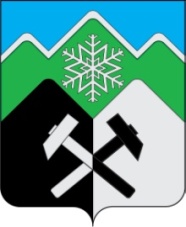 КЕМЕРОВСКАЯ ОБЛАСТЬ - КУЗБАССТАШТАГОЛЬСКИЙ МУНИЦИПАЛЬНЫЙ РАЙОНСПАССКОЕ  ГОРОДСКОЕ ПОСЕЛЕНИЕСОВЕТ НАРОДНЫХ ДЕПУТАТОВ СПАССКОГО ГОРОДСКОГО ПОСЕЛЕНИЯ РЕШЕНИЕ№ 44-рПринято Советом народных депутатовСпасского городского поселенияот «10»  июня  2022  О внесении изменений в Решение Совета народных депутатов Спасского городского поселения от 08.12.2021 № 27-р  «О принятии  Правил благоустройства территории муниципального образования «Спасское городское поселение» На основании Федерального Закона РФ от 06.10.2003г. № 131-ФЗ  "Об общих  принципах организации местного самоуправления в Российской Федерации, Федерального Закона от 10.01.2002г. № 7-ФЗ «Об охране окружающей среды», Градостроительного кодекса РФ, Законом Кемеровской области от 16.06.2006г. №89-ОЗ «Об административных правонарушениях в Кемеровской области», Приказа Министерства строительства и жилищно-коммунального хозяйства Российской Федерации от 29.12.2021 года № 1042/пр, Устава муниципального образования Спасское городское поселение Таштагольского муниципального района Кемеровской области-Кузбасса, Совет народных депутатов Спасского городского поселенияРЕШИЛ:1. Внести  в  Решение Совета народных депутатов Спасского городского поселения от 08.12.2021 г. № 27-р  «О принятии  Правил благоустройства   территории муниципального образования «Спасское городское поселение» следующие изменения:1.1.  Приложение 1 раздел 1 решения изложить в новой редакции согласно приложению к настоящему решению.2. Разместить на сайте администрации Спасского городского поселения в информационно-телекоммуникационной сети «Интернет».3. Контроль за исполнением настоящего решения возложить на Главу Спасского городского поселения Ю.Н. Фомину.4. Настоящее решение вступает в силу с момента его официального опубликования.Председатель Совета народных депутатовСпасского городского поселения                                              В.В.ДоноваГлава Спасскогогородского поселения                                                                  Ю.Н.ФоминаПриложение № 1 к решению Совета  народных депутатовСпасского  городского поселенияот «10» июня 2022 № 44-р ПРАВИЛА БЛАГОУСТРОЙСТВА ТЕРРИТОРИИ МУНИЦИПАЛЬНОГО ОБРАЗОВАНИЯ «СПАССКОЕ ГОРОДСКОЕ ПОСЕЛЕНИЕ»Раздел 1.Общие положения.1.1. Правила благоустройства территории  муниципального образования «Спасское городское поселение» Таштагольского муниципального района Кемеровской области-Кузбасса (далее - Правила) приняты с целью повышения уровня комфортности условий проживания жителей поселения, поддержания и улучшения санитарного и эстетического состояния, а также установления единого порядка содержания и уборки территории муниципального образования «Спасское  городское поселение» Таштагольского муниципального района Кемеровской области-Кузбасса (далее также – городское поселение).1.2. Правила разработаны в соответствии с Федеральным законом от 06.10.2003 N 131-ФЗ "Об общих принципах организации местного самоуправления в Российской Федерации", Законом Кемеровской области от 16.06.2006 N 89-ОЗ "Об административных правонарушениях в Кемеровской области", иными законами и нормативными правовыми актами Российской Федерации и Кемеровской области - Кузбасса, Уставом муниципального образования «Спасское  городское поселение» Таштагольского муниципального района Кемеровской области-Кузбасса.1.3. Правила регулируют общественные отношения и устанавливают единые требования в сфере проектирования и содержания объектов благоустройства, расположенных на территории городского поселения, которые обязательны для исполнения всеми гражданами, их общественными объединениями, должностными лицами, индивидуальными предпринимателями и юридическими лицами, независимо от их организационно-правовой формы и формы собственности (далее - физические и юридические лица), находящимися и (или) осуществляющими свою деятельность на территории муниципального образования «Спасское  городское поселение».1.4. Правила устанавливают требования по содержанию зданий (включая жилые дома), сооружений и земельных участков, на которых они расположены, к внешнему виду фасадов и ограждений соответствующих зданий и сооружений, перечень работ по благоустройству и периодичность их выполнения, порядок участия собственников зданий (помещений в них), строений и сооружений в благоустройстве прилегающих территорий; организацию благоустройства территории городского поселения (включая освещение улиц, озеленение территории, установку указателей с наименованиями улиц и номерами домов, размещение и содержание малых архитектурных форм) и осуществление контроля за соблюдением настоящих Правил.1.5. Организация деятельности по накоплению (в том числе раздельному накоплению), сбору, транспортированию, обработке, утилизации, обезвреживанию, захоронению твердых коммунальных отходов; создание и содержание мест (площадок) накопления твердых коммунальных отходов, определение схемы размещения мест (площадок) накопления твердых коммунальных отходов и ведение реестра мест (площадок) накопления твердых коммунальных отходов на территории муниципального образования «Спасское городское поселение» осуществляется в соответствии с федеральными законами и иными нормативными правовыми актами Российской Федерации, законами и иными нормативными правовыми актами Кемеровской области, а также муниципальными нормативными правовыми актами органов местного самоуправления муниципального образования «Спасское городское поселение».Раздел 2. Основные понятия.Благоустройство территории – комплекс мероприятий по инженерной подготовке и обеспечению безопасности, озеленению, устройству покрытий, освещению, размещению малых архитектурных форм и объектов монументального искусства, направленных на обеспечение и повышение комфортности условий проживания граждан, поддержание и улучшение санитарного и эстетического состояния территории.Элементы благоустройства территории – виды озеленения и покрытий, сопряжения поверхностей, ограждения, малые архитектурные формы, игровое и спортивное оборудование, освещение и осветительное оборудование, средства наружной рекламы и информации, некапитальные нестационарные сооружения, оформление и оборудование зданий и сооружений, площадки, пешеходные коммуникации.Отходы производства и потребления (далее – отходы) – вещества или предметы, которые образованы  в процессе  производства, выполнения работ, оказания услуг или в процессе потребления, которые удаляются, предназначены для удаления или подлежат удалению.Придомовая территория – территория, внесенная в технический паспорт жилого дома (здания, строения) и (или) отведенная в установленном порядке под жилой дом (здание, строение) и связанные с ним хозяйственные и технические сооружения. Придомовая территория жилых домов (зданий и строений) включает в себя: территорию под жилым домом (зданием, строением); проезды и тротуары; озелененные территории; игровые площадки для детей; площадки для временной стоянки транспортных средств; площадки для хозяйственных целей; площадки, оборудованные для сбора твердых бытовых отходов; другие территории, связанные с содержанием и эксплуатацией жилого дома (здания, строения).Прилегающая территория – часть территории, примыкающая к отведенной и дополнительно закрепленная для благоустройства в порядке, предусмотренном настоящими Правилами.Твердые коммунальные отходы (ТКО) – это отходы, образующиеся в жилых помещениях в процессе потребления физическими лицами, а также товары, утратившие свои потребительские свойства в процессе их использования физическими лицами в жилых помещения в целях удовлетворения личных и бытовых нужд. К твердым коммунальным отходам также относятся отходы, образующиеся в процессе деятельности юридических лиц, индивидуальных предпринимателей и подобные по составу отходам, образующимся в жилых помещениях в процессе потребления физическими лицами. Малые архитектурные формы – искусственные элементы городской и садово-парковой среды (скамьи, садовые диваны, урны, ограды, светильники, вазоны для цветов, скульптуры, площадки для игр детей и занятия спортом), используемые для дополнения художественной композиции и организации открытых пространств.Остановочная площадка – благоустроенный участок территории, примыкающий к дорожному полотну, используемый для организации остановки пассажирского транспорта.Индивидуальная застройка – группы индивидуальных жилых домов с отведенными территориями, участки регулярной малоэтажной застройки усадебного типа.Земляные работы – работы, производимые на территории городского поселения, связанные с выемкой грунта, планировкой или отсыпкой грунта.Реклама – распространяемая в любой форме, с помощью любых средств информация о физическом или юридическом лице, товарах, идеях и начинаниях (рекламная информация), которая предназначена для неопределенного круга лиц и призвана формировать или поддерживать интерес к этим физическому, юридическому лицу, товарам, идеям и начинаниям и способствовать реализации товаров, идей и начинаний.Средство наружной рекламы – рекламоноситель – любые плакаты, стенды, световые табло и иные технические средства стабильного территориального размещения, предназначенные для распространения наружной рекламы.Содержание территории – комплекс мероприятий, проводимых на отведенной и прилегающей территории, связанных с уборкой территории, очисткой и восстановлением решеток ливневой канализации, поддержанием в чистоте и проведением своевременного ремонта фасадов зданий, строений, сооружений, малых архитектурных форм, заборов и ограждений; содержанием строительных площадок, инженерных коммуникаций и их конструктивных элементов, зеленых насаждений, объектов транспортной инфраструктуры и иных объектов недвижимости, находящихся на земельном участке и являющихся объектами благоустройства, в соответствии с действующим законодательством;Уборка территории – вид деятельности, связанный со сбором, вывозом в специально отведенные места отходов производства и потребления, другого мусора, снега, а также иные мероприятия, направленные на обеспечение экологического и санитарно-эпидемиологического благополучия населения и охрану окружающей среды;Содержание дорог - комплекс работ по систематическому уходу за дорожными покрытиями, обочинами, откосами, сооружениями и полосой отвода автомобильной дороги, в целях поддержания их в надлежащем порядке и чистоте, для обеспечения увеличения срока службы дорожного покрытия и беспрепятственного движения автомобилей в течение всего года;Зеленая зона – территория, на которой сохраняются древесная растительность, кустарники, травяной покров в целях создания условий для очистки среды от загрязнений, обогащения воздуха кислородом и поддержания условий для отдыха жителей и улучшения эстетического вида.Раздел 3. Элементы благоустройства территории.3.1. Общие положения. Для создания безопасной, удобной, комфортной и привлекательной среды проживания на территории Спасского городского поселения необходимо применять следующие элементы благоустройства территории, как составные части общего благоустройства:- озеленение;- элементы инженерной подготовки и защиты территории- различные виды покрытий;- элементы сопряжения поверхностей;- различные виды ограждений;- малые архитектурные формы;- игровое и спортивное оборудование;- различные виды освещения и осветительного оборудования;- средства наружной рекламы и информации;- некапитальные нестационарные сооружения;- элементы оформления и оборудования зданий и сооружений;- различные виды площадок;- пешеходные коммуникации и транспортные проезды.3.2. Озеленение.3.2.1.Озеленение - элемент благоустройства и ландшафтной организации территории, обеспечивающий формирование среды городского поселения с активным использованием растительных компонентов, а также поддержание ранее созданной или изначально существующей природной среды на территории  Спасского городского поселения.3.2.2.Все зеленые насаждения (деревья, кустарники, газоны, цветники) составляют неприкосновенный зеленый фонд Спасского городского поселения и являются неотъемлемой частью системы благоустройства, объектом природопользования и охраны окружающей среды.3.2.3.Объектами озеленения являются, озелененные участки перед зданиями промышленной и жилой застройки, зеленые насаждения на улицах Спасского городского поселения, площадях,  в зонах отдыха и др.3.2.4.Для озеленения территории Спасского городского поселения необходимо использовать  следующие виды  озеленения: стационарное - посадка  растений в грунт и мобильное - посадка растений в специальные передвижные емкости (контейнеры, вазоны и т.п.). 3.2.5.При проектировании озеленения следует учитывать: минимальные расстояния посадок деревьев и кустарников до инженерных сетей, зданий и сооружений, размеры комов, ям и траншей для посадки насаждений. Количество насаждений на различных территориях населенного пункта определяется в соответствии с градостроительными нормами.3.2.6.При озеленении придомовой территории многоквартирных домов необходимо учитывать, что расстояние от стен многоквартирных домов до оси стволов деревьев с диаметров крон не более 5 метров должно составлять не менее 5 метров, для кустарников – . Высота кустарников не должна превышать нижнего края оконного проема помещений первого этажа.3.2.7.На территориях, входящих в состав зеленого фонда, запрещается хозяйственная и иная деятельность, оказывающая негативное воздействие на указанные территории и препятствующая осуществлению ими функций экологического, санитарно-гигиенического и рекреационного назначения.3.3. Элементы инженерной подготовки и защиты территории3.3.1. Элементы инженерной подготовки и защиты территории должны обеспечивать безопасность и удобство пользования территорией, ее защиту от неблагоприятных явлений природного и техногенного воздействия в связи с новым строительством или реконструкцией. Проектирование элементов инженерной подготовки и защиты территории производится в составе мероприятий по организации рельефа и стока поверхностных вод.3.3.2. Задачи организации рельефа при проектировании благоустройства следует определять в зависимости от функционального назначения территории и целей ее преобразования и реконструкции. Организацию рельефа реконструируемой территории, как правило, следует ориентировать на максимальное сохранение рельефа, почвенного покрова, имеющихся зеленых насаждений, условий существующего поверхностного водоотвода, использование вытесняемых грунтов на площадке строительства.3.3.3. При организации рельефа необходимо предусматривать снятие плодородного слоя почвы толщиной 150-200 мм и оборудование места для его временного хранения, а если подтверждено отсутствие в нем сверхнормативного загрязнения любых видов - меры по защите от загрязнения. При проведении подсыпки грунта на территории допускается использовать только минеральные грунты и верхние плодородные слои почвы.3.3.4. Следует проводить укрепление откосов. Выбор материала и технологии укрепления зависят от местоположения откоса в городе, предполагаемого уровня механических нагрузок на склон, крутизны склона и формируемой среды.3.3.5. Подпорные стенки следует проектировать с учетом разницы высот сопрягаемых террас. Перепад рельефа менее 0,4 м следует оформлять бортовым камнем или выкладкой естественного камня. При перепадах рельефа более 0,4 м подпорные стенки необходимо  проектировать как инженерное сооружение, обеспечивая устойчивость верхней террасы гравитационными (монолитные, из массивной кладки) или свайными (тонкие анкерные, свайные ростверки) видами подпорных стенок.3.3.6. Следует предусматривать ограждение подпорных стенок и верхних бровок откосов при размещении на них транспортных коммуникаций согласно ГОСТ Р 52289, ГОСТ 26804. Также следует предусматривать ограждения пешеходных дорожек, размещаемых вдоль этих сооружений, при высоте подпорной стенки более 1,0 м, а откоса - более 2 м. Высоту ограждений необходимо устанавливать не менее 0,9 м.3.3.7. При проектировании стока поверхностных вод следует руководствоваться СНиП 2.04.03. При организации стока следует обеспечивать комплексное решение вопросов организации рельефа и устройства открытой или закрытой системы водоотводных устройств: водосточных труб (водостоков), лотков, кюветов, быстротоков, дождеприемных колодцев. Проектирование поверхностного водоотвода следует осуществлять с минимальным объемом земляных работ и предусматривать сток воды со скоростями, исключающими возможность эрозии почвы.3.3.8. Применение открытых водоотводящих устройств допускается в границах территорий парков и лесопарков. Открытые лотки (канавы, кюветы) по дну или по всему периметру следует укреплять (одерновка, каменное мощение, монолитный бетон, сборный железобетон, керамика и др.), угол откосов кюветов следует принимать в зависимости от видов грунтов.3.3.9. Минимальные и максимальные уклоны следует назначать с учетом не размывающих скоростей воды, которые принимаются в зависимости от вида покрытия водоотводящих элементов. На участках рельефа, где скорости течения дождевых вод выше максимально допустимых, следует обеспечивать устройство быстротоков (ступенчатых перепадов).3.3.10. Дожде приёмные колодцы являются элементами закрытой системы дождевой (ливневой) канализации, устанавливаются в местах понижения проектного рельефа: на въездах и выездах из кварталов, перед перекрестками со стороны притока воды до зоны пешеходного перехода, в лотках проезжих частей улиц и проездов в зависимости от продольного уклона улиц. На территории населенного пункта не рекомендуется устройство поглощающих колодцев и испарительных площадок.3.3.11. При обустройстве решеток, перекрывающих водоотводящие лотки на пешеходных коммуникациях, ребра решеток не рекомендуется располагать вдоль направления пешеходного движения, а ширину отверстий между ребрами следует принимать не более 15 мм.При формировании значительного объема стока в пределах внутриквартальных территорий следует предусматривать ввод дождевой канализации в ее границы, что необходимо обосновать расчетом.3.4. Виды покрытий. 3.4.1.Покрытия поверхности должны обеспечивать на территории Спасского городского поселения условия безопасного и комфортного передвижения, а также формировать архитектурно-художественный облик среды городского поселения. Для целей благоустройства территории Спасского городского поселения необходимо применять  следующие виды покрытий:- твердые (капитальные) - монолитные, выполняемые из асфальтобетона и плиточное мощение;- мягкие (некапитальные) - выполняемые из природных  сыпучих материалов (песок, щебень, горельник и др.), находящихся в естественном состоянии;- газонные, выполняемые по специальным технологиям подготовки и посадки травяного покрова;- комбинированные, представляющие сочетания покрытий.3.4.2.Применяемый вид покрытия должен быть прочным, ремонтнопригодным, экологичным, не допускающим скольжения. Выбор видов покрытия следует принимать в соответствии с их целевым назначением: твердых – автомобильных дорог, транспортных проездов и пешеходных коммуникаций с учетом возможных предельных нагрузок, характера и состава движения, противопожарных требований; мягких - с учетом их специфических свойств, при благоустройстве  детских и спортивных площадок; газонных и комбинированных, как наиболее экологичных.3.4.3.Твердые виды покрытия должны быть шероховатыми и обеспечивать коэффициент сцепления, отвод поверхностных вод согласно строительных норм и правил. На территории Спасского городского поселения запрещено использовать в качестве покрытия на территории пешеходных коммуникаций, на ступенях лестниц, площадках крылец входных групп зданий: кафельную и метлахскую плитку, гладкие или отполированные плиты из искусственного и естественного камня.3.4.4.Покрытия поверхностей автомобильных дорог  должны обустраиваться с учетом условий обеспечения безопасности дорожного движения, в соответствии со строительными нормами и правилами.3.5. Элементы сопряжения поверхностей.3.5.1.К элементам сопряжения поверхностей, применяемых на территории Спасского городского поселения,  относятся различные виды бортовых камней, ступени и лестницы.3.5.1.1.Бортовые камни подразделяются на тротуарные и дорожные. Тротуарные или дорожные бортовые камни должны устанавливаться на стыке тротуара и проезжей части, а также для предотвращения наезда автотранспорта на газоны в местах сопряжения покрытия с газоном. При сопряжении покрытия пешеходных коммуникаций с газоном возможна установка бортовых камней, декоративных ограждений.Бортовые камни должны устанавливать с нормативным превышением над уровнем проезжей части не менее 150 мм, которое должно сохраняться и в случае ремонта поверхностей покрытий.3.5.1.2.Лестницы должны оборудоваться при уклонах пешеходных коммуникаций  более 60 промилле. Высота ступеней не должна превышать 120 мм, ширина – не менее 400 мм и уклон 10-20 промилле в сторону вышележащей ступени. После каждых 10 ступеней должна устраиваться площадка длиной не менее 1,5м. Все ступени наружных лестниц в пределах одного марша должны быть одинаковыми по ширине и высоте подъема ступеней. По обеим сторонам лестницы должны быть установлены поручни на высоту 800-920 мм круглого или прямоугольного сечения. Длина поручней обязательно должна быть больше длины лестницы не менее чем на  0,3 м. Поручни должны быть окрашены. Покрытие ступеней лестниц должно выполняться шероховатым и отвечать требованиям безопасности движения пешеходов.3.5.2.В местах размещения учреждений здравоохранения, социальной защиты населения, торговых комплексах, учебных заведениях и других объектов массового посещения для маломобильных групп населения должны оборудоваться пандусы.  Пандусы выполняют из асфальтобетона или плиточным мощением с шероховатой поверхностью. Пандусы должны быть оборудованы поручнями с одной или двух сторон на высоту 800-920 мм круглого или прямоугольного сечения. Длина поручня должна превышать длину пандуса на 0,3 метра. Поручни должны быть окрашены.3.6. Ограждения.3.6.1.В целях благоустройства  на территории Спасского городского поселения, должны применяться различные виды ограждений, которые различаются: по назначению (декоративные, защитные, их сочетание), высоте (низкие - до 1,0 м и  высокие - 1,8 - 3,0 м), виду материала (металлические, железобетонные), степени проницаемости для взгляда (прозрачные, глухие), степени стационарности (постоянные, временные, передвижные).3.6.2.Проектирование ограждений  должно выполняться в зависимости от их местоположения и назначения согласно ГОСТам, каталогам сертифицированных изделий, проектам индивидуального проектирования.3.6.3.На территориях общественного, жилого и рекреационного назначения должны устанавливаться декоративные ограждения, установка глухих ограждений запрещена.  3.6.4.На территориях жилого назначения должны применяться только низкие металлические декоративные ограждения высотой не более 0,5 м для обозначения границ газонов. Пролеты декоративных ограждений должны изготавливаться по индивидуальным эскизам. Ограждение должно иметь сварной рисунок. Длина пролета не должна превышать 1,3 м. По боковым сторонам секция ограждения обрамляется столбами. Ограждение должно быть окрашено.3.6.5.Строительные площадки должны быть огорожены по периметру высокими глухими ограждениями, выполненными из металлического профиля либо железобетона.3.6.6.Ограждения, расположенные вдоль автодорог  предназначены для обеспечения безопасности передвижения транспортных средств и пешеходов. Ограждения должны устанавливаться на опасных участках автодорог и  круговых автомобильных развязках - из металлического спецпрофиля и железобетона. Ограждения улично-дорожной сети и искусственных сооружений (путепроводы, мосты) должны соответствовать ГОСТам. 3.7. Малые архитектурные формы.3.7.1.К малым архитектурным формам относятся: скульптуры, памятники, обелиски, стелы, бюсты и монументы, устройства для оформления озеленения, фонтаны и родники, садовые диваны и скамейки, почтовые ящики, торговые палатки, смотровые люки и решетки дождеприемных колодцев, шкафы телефонной связи и т.п.  При выборе малых архитектурных форм должны использоваться каталоги сертифицированных изделий и индивидуальные проектные разработки.3.7.2.Памятники, скульптуры, памятные знаки и стелы, мемориальные доски и  бюсты, посвященные историческим событиям, служащие для увековечения памяти людей и организаций, а также для эстетического восприятия городской среды, расположенные на территории Спасского городского поселения должны устанавливаться на территориях общего пользования или зданиях.3.7.3.Физические и юридические лица обязаны бережно относиться к памятникам и мемориальным объектам, не допускать повреждения, загрязнения, самовольного сноса памятных объектов и их ограждений, нанесения посторонних надписей на памятных объектах.3.7.4.Для оформления мобильного озеленения должны применяться  цветочницы и вазоны. Цветочницы, вазоны – небольшие емкости с растительным грунтом, в которые высаживаются цветочные растения. Цветочницы и вазоны должны устанавливаться в местах массового посещения (дворцы культуры, театр, торговые центры и т.п.). Цветочницы и вазоны изготавливаются из металла либо бетона по индивидуальным проектам.3.7.5.Родники, расположенные на территории Спасского городского поселения должны соответствовать качеству воды согласно требованиям санитарных норм и правил и иметь положительное заключение органов санитарно-эпидемиологического надзора. Родники должны быть оборудованы подходом и площадкой с асфальтобетонным или бетонным покрытием, приспособлением для подачи родниковой воды в виде желоба или трубы, чашей водосбора и системой водоотведения. 3.7.6.Садовые диваны и скамьи относятся к городской мебели и  должны размещаться на территории общественных пространств, рекреаций и дворов.Установка скамей  и садовых диванов должна выполняться на асфальтобетонные покрытия либо плиточное мощение. В зонах отдыха, парках, на детских площадках допускается установка скамей и садовых диванов на мягкие виды покрытия. Высота скамьи и садового дивана для отдыха взрослого человека от уровня покрытия до плоскости сидения должна быть не менее 420 мм, но не более480 мм. Место для сидения и спинка заполняются деревянным бруском сечением 60х40 мм. Покрытие брусков должно быть выполнено атмосферостойкими красителями. Ширина сидения не должна быть менее 550 мм. Длина принимается от 1,5 до 2,0 м. Сиденье у скамей и садовых диванов должно иметь внутренний наклон 6-12 градусов. Высота спинки принимается от 350 мм  до 500 мм. Наклон спинки в наружную сторону не должен быть менее 15 и более 40 градусов. Поручни на садовых диванах должны крепиться на высоте 150-200 мм от плоскости сиденья.Количество размещаемой мебели должно устанавливаться  в зависимости от функционального назначения территории и количества посетителей на этой территории.3.7.7.К уличному коммунально-бытовому оборудованию относятся контейнера и урны. Основными требованиями коммунально-бытового оборудования являются: экологичность, безопасность использования, удобство в пользовании, легкость очистки и привлекательный внешний вид.Контейнера устанавливаются на контейнерных площадках и служат для сбора твердых бытовых отходов. Контейнера изготавливаются из металла с последующим покрытием влагостойкими лакокрасочными материалами.3.7.8. Для сбора бытового мусора на улицах, площадях, объектах рекреации должны быть установлены урны, в том числе у входов: в объекты торговли и общественного питания, другие учреждения общественного назначения, вокзалы, станции  пригородной электрички. На территории объектов рекреации   урны устанавливают у скамей, некапитальных нестационарных сооружений и уличного технического оборудования. Кроме того, урны должны быть установлены на остановках общественного транспорта. Во всех случаях предусматривают расстановку, не мешающую передвижению пешеходов, проезду инвалидных и детских колясок.Урны должны быть не переворотными. Ведро урны изготавливается из листового металла толщиной 2 мм. Высота ведра урны не менее 350 мм, диаметр не менее 300 мм. Боковые опоры урны должны быть изготовлены из профильной трубы  диаметром 20х20. Урна должна быть окрашена влагостойкой краской.3.7.9.К уличному техническому оборудованию относятся:  почтовые ящики, банкоматы, платежные терминалы, торговые палатки, элементы инженерного оборудования (смотровые люки, решетки дождеприемных колодцев, шкафы телефонной связи и т.п.).3.7.10. Банкоматы и платежные терминалы должны располагаться под навесами. Рядом с банкоматом, платежным терминалом и торговыми палатками устанавливаются урны для мусора.3.7.10.1. Решетки и люки  дождеприемных колодцев должны находиться в исправном состоянии, быть очищенными от мусора и уличного смета. При установке уличного технического оборудования должны обеспечивать удобный подход к оборудованию. Ответственность за состояние технического оборудования несет собственник.3.8. Игровое и спортивное оборудование3.8.1.Игровое и спортивное оборудование, расположенное на территории Спасского городского поселения, должно быть представлено игровыми, физкультурно-оздоровительными устройствами, сооружениями и  их комплексами. Современные детские игровые конструкции и формы должны иметь сертификат соответствия санитарно-гигиеническим нормам:- они не должны представлять опасность для здоровья и жизни ребенка;- их техническая эксплуатация должна быть удобной;- конструкция должна быть эстетически привлекательной.Игровое оборудование должно быть размещено на детских площадках в жилых зонах, на территориях детских садов, парках и т.п.3.8.2.На территории Спасского городского поселения должны применяться следующие виды игрового оборудования:- деревянное оборудование - выполняется  только из твердых пород дерева со специальной обработкой, предотвращающей гниение, усыхание, возгорание, сколы; отполированное, острые углы должны быть закруглены;- металлическое - должно иметь надежные соединения и соответствующую обработку (влагостойкая покраска, антикоррозийное покрытие), не иметь острых углов, а поручни лестничных ограждений, мостов, площадок и горок должны охватываться рукой ребенка полностью.Минимальный перечень игрового оборудования детской площадки:- песочница;- качели и качалки;- гимнастические стенки и лестницы различной конфигурации со встроенными обручами и полусферами;- горка с поручнями, ступеньками и центральной площадкой.3.8.3.Требования к игровому оборудованию детской площадки:1.Качели - высота от уровня земли до сидения качели в состоянии покоя должна быть не менее 350 мм и не более 635 мм. Допускается не более двух сидений в одной рамке качелей. В двойных качелях не должны использоваться вместе сиденья для маленьких детей и детей более старшего возраста.2.Качалки – высота от земли до сиденья в состоянии равновесия должна быть 550-750 мм. Максимальный наклон сиденья при движении назад и вперед – не более 20 градусов. Конструкция качалки не должна допускать попадание ног сидящего в ней ребенка под опорные части качалки, не должна иметь острых углов, радиус их закругления должен составлять не менее 20 мм.3.Горки – доступ к горке должен осуществляться через лестницу, лазательную секцию или другие приспособления. Высота ската отдельно стоящей горки не должна превышать 2,5 м вне зависимости от вида доступа. Ширина открытой и прямой горки не менее 700 мм и не более 950 мм. Стартовая площадка – не менее 300 мм длиной с уклоном до 5 градусов, ширина площадки должна быть равна горизонтальной проекции участка скольжения. На отдельно стоящей горке высота бокового ограждения на стартовой площадке должна быть не менее 0,15 м. Угол наклона участка скольжения не должен превышать 60 градусов в любой точке. На конечном участке ската средний наклон не должен превышать 10 градусов. Край ската горки должен подгибаться по направлению к земле с радиусом не менее 50 мм и углом загиба не менее 100 градусов. Расстояние от края ската горки до земли должно быть не более 100 мм. Высота ограждающего бортика на конечном участке при длине участка скольжения 1,5 м – не более 200 мм, при длине участка скольжения более 1,5 м – не более 350 мм. Горка-тоннель должна иметь минимальную высоту и ширину 750 мм.4.Гимнастические стенки и лестницы различной конфигурации со встроенными обручами и полусферами – высота должна быть не менее 1,5 м но не более 2,5 м, ширина пролетов не должна превышать 1 м, диаметр перекладины – 22 мм, расстояние  между перекладинами – 25 см.5.Песочница  должна быть выполнена равносторонней, длина стороны не должна превышать 1,5 м,  иметь гладкую ограждающую поверхность. Необходимо менять песок в песочнице не менее одного раза в год.  Все игровое оборудование должно соответствовать требованиям санитарных норм и правил. 3.8.4.Спортивное оборудование предназначено для всех возрастных групп населения, должно размещаться на спортивных и  физкультурных площадках на дворовых территориях и территориях общего пользования. Спортивное оборудование в виде специальных физкультурных снарядов и тренажеров может быть как заводского изготовления, так и выполненным из бревен и брусьев со специально обработанной поверхностью, исключающей получение травм. 3.9. Освещение и осветительное оборудование.3.9.1.Улицы, дороги, площади, мосты, путепроводы и пешеходные аллеи, общественные территории, территории жилых кварталов, микрорайонов, территорий предприятий, учреждений и организаций, а также арки входов, номерные знаки жилых и общественных зданий, элементы рекламной информации и витрины, дорожные знаки и указатели, расположенные на территории Спасского городского поселения должны освещаться в темное время суток.Освещение территорий  Спасского городского поселения должно выполняться согласно СНиП 23-05-95 «Естественное и искусственное освещение», ГОСТ Р 50597-93 «Автомобильные дороги и улицы. Требования к эксплуатационному состоянию, допустимому по условиям безопасности дорожного движения». Размещение уличных фонарей, торшеров и других источников наружного освещения в сочетании с застройкой и озеленением городского округа должно способствовать созданию безопасной среды, не создавать помех участникам дорожного движения.Строительство новых линий уличного освещения, форма и тип опор, светильников, ламп, проводов и место расположения линий должно быть согласовано в установленном порядке.3.9.2.На территории Спасского городского поселения должны быть использованы различные виды освещения: функциональное, архитектурное и информационное. 3.9.2.1.Установки функционального освещения подразделяют на обычные, парапетные, газонные и встроенные.Обычное функциональное освещение  осуществляется стационарными установками освещения и используется при освещении дорожных покрытий и пространств  транспортных и пешеходных зон. Опоры линии уличного освещения должны быть установлены  через 35-40м, высота опоры над поверхностью земли принимается от 7-до 12м, заглубление под фундамент на глубину от 1,5 до 2м.               Парапетные установки освещения должны использоваться при освещении  путепроводов и  мостов,  светильники  встраивают линией в парапет ограждения, высота светильника не должна превышать  1,2 метра. Для освещения скверов, аллей и площадей должны применяться газонные светильники, которые для каждого объекта изготавливают по индивидуальным эскизам. 3.9.2.2.Для формирования художественно выразительной визуальной среды в вечернем городском поселении должно применяться архитектурное освещение для подсветки фасадов зданий и сооружений. Освещение должно осуществляться светильниками с энергосберегающими лампами. Включение и отключение архитектурного освещения должно осуществляться в режиме уличного освещения.Праздничная иллюминация на территории Спасского городского поселения должна быть представлена временными установками архитектурного освещения: световые гирлянды, сетки, контурные обтяжки, панно, объемные композиции и др. Праздничная иллюминация должна быть выполнена из ламп накаливания, разрядных, светодиодов и т.п.Праздничной иллюминацией должны быть оборудованы места массового посещения горожан, входные группы предприятий и организаций не зависимо от форм собственности, площади и улицы города.3.9.2.3.Световая информация, в том числе, световая реклама, размещенная на территории Спасского городского поселения должна помогать водителям автотранспортных средств и пешеходам ориентироваться на территории городского округа.3.9.3. Требования к архитектурно-художественной подсветке зданий, строений и сооружений на территории Спасского городского поселения определяются в соответствии с «Правилами оформления фасадов зданий, строений и сооружений на территории Таштагольского  муниципального района» в приложении № 1 к Правилам  благоустройства.3.10. Средства наружной рекламы и информации.3.10.1. Размещение средств наружной рекламы и информации на территории населенного пункта необходимо производить согласно ГОСТ Р 52044-2003.3.10.2. Расклейка газет, плакатов афиш и объявлений разрешается только на специально установленных стендах в местах, согласованных с Администрацией Спасского городского поселения.3.10.3 На фасаде объектов адресации устанавливаются адресные реквизиты.3.10.4. Размещение адресных реквизитов производится с учетом следующих требований:- единая вертикальная отметка размещения адресных реквизитов на соседних фасадах;- отсутствие внешних заслоняющих объектов (деревьев, построек);- на объектах адресации, находящихся на двух и более улицах, адресные реквизиты устанавливаются со стороны каждой улицы.3.10.5. У входа в подъезд должны вывешиваться таблички с указанием номеров подъездов, а также номеров квартир, расположенных в данном подъезде.3.10.6. Требования к внешнему виду и размещению вывесок, рекламных конструкций на территории Спасского городского поселения определяются в соответствии с «Правилами оформления фасадов зданий, строений и сооружений на территории  Таштагольского муниципального района» в приложении № 1 к Правилам  благоустройства. 3.11. Некапитальные нестационарные сооружения.3.11.1.Некапитальными нестационарными являются сооружения, выполненные из легких конструкций, не предусматривающие устройства заглубленных фундаментов и подземных сооружений – это объекты мелкорозничной торговли, попутного бытового обслуживания и питания, остановочные павильоны, наземные туалетные кабины, гаражи и другие объекты некапитального характера.3.11.2.Размещение некапитальных нестационарных сооружений на территории Спасского городского поселения не должно мешать пешеходному движению, нарушать противопожарные требования, ухудшать визуальное восприятие городской среды и благоустройство территории и застройки, обеспечивать безопасность дорожного движения.3.11.3.Сооружения предприятий мелкорозничной торговли, бытового обслуживания и питания должны размещаться на территориях пешеходных зон, парках, площадях. Сооружения должны быть оборудованы осветительным оборудованием, урнами. Размещение объектов торговли должно согласовываться с органами местного самоуправления Администрации Спасского городского поселения.3.11.4.Размещение остановочных павильонов на территории Спасского городского поселения предусмотрено в местах остановки городского пассажирского транспорта. Для установки павильона должна оборудоваться площадка с асфальтобетонным покрытием. Установка урн и скамеек обязательна.3.11.5. Требования к размещению и внешнему виду нестационарных торговых объектов на территории Спасского городского поселения определяются в соответствии с «Правилами оформления фасадов зданий, строений и сооружений на территории Таштагольского муниципального района» в приложении № 1 к Правилам  благоустройства. 3.12. Оформление и оборудование зданий и сооружений. 3.12.1.К оформлению и оборудованию зданий и сооружений относится: цветовое решение внешних поверхностей стен, отделка крыши, вопросы оборудования конструктивных элементов здания (входные группы, цоколи и др.), размещение водосточных труб, отмостки, домовых знаков и т.п.Цветовое решение зданий и сооружений должно приниматься  с учетом концепции общего колористического решения застройки улиц и территорий.3.12.2.На зданиях и сооружениях должны размещаться следующие домовые знаки: указатель наименования улицы,  указатель номера дома, указатель номера подъезда и квартир, указатель пожарного гидранта, указатели камер магистрали и колодцев водопроводной сети, указатель городской канализации. 3.12.3.Входные группы зданий жилого и общественного назначения в обязательном порядке оборудуются осветительным оборудованием, навесом (козырьком), элементами сопряжения поверхностей (ступени и т.п.), устройствами и приспособлениями для перемещения инвалидов и маломобильных групп населения (пандусы, перила и пр.).3.12.4.Для обеспечения поверхностного водоотвода от зданий и сооружений по их периметру должны быть оборудованы отмостки с надежной гидроизоляцией. Ширина отмостки должна составлять 0,8-1,2 метра.Для организации стока воды со скатных крыш должны применять водосточные трубы. При использовании водосточных труб необходимо:- не нарушать пластику фасадов при размещении труб на стенах здания, обеспечивать герметичность стыковых соединений и требуемую пропускную способность;- не допускать свободного падения воды из выходного отверстия трубы более 200 мм;- предусматривать в местах стока воды из труб наличие твердых типов покрытий с уклоном не менее 5 промилле в направлении водоотводных лотков, либо устройство лотков в покрытии.3.12.5.При размещении входных групп в зоне тротуаров улично-дорожной сети с минимальной нормативной шириной тротуара элементы входной группы (ступени, пандусы, крыльцо, озеленение) выносят на прилегающий тротуар не более чем на 0,5 м.3.12.6. Требования к внешнему виду фасадов зданий, строений и сооружений на территории Спасского городского поселения определяются в соответствии с «Правилами оформления фасадов зданий, строений и сооружений на территории  Таштагольского муниципального района» в приложении № 1 к Правилам  благоустройства. 3.13. Площадки.3.13.1.Детские площадки. Детские площадки, расположенные на территории Спасского городского поселения предназначены для игр и активного отдыха детей разных возрастов.Площадки должны быть организованы как комплексные игровые площадки с зонированием по возрастным интересам. Расстояние от окон жилых домов и общественных зданий до границ детских площадок должно быть не менее 20 м.Размер игровых площадок  должен устанавливаться в приделах от 70 кв. м до 300 кв. м, в зависимости от количества проживающих детей на данной территории и места. Детские площадки должны быть огорожены.  Освещение детской площадки должно соответствовать СНиП 23-05-95 «Естественное и искусственное освещение». Детские площадки должны быть  изолированы от транзитного пешеходного движения, проездов, разворотных площадок, контейнерных площадок, участков постоянного и временного хранения автотранспортных средств. Подходы к детским площадкам не следует организовывать с проездов и улиц. Минимальное расстояние от границ детских площадок до стоянок и участков постоянного и временного хранения автотранспортных средств должно приниматься  согласно санитарных норм и правил, контейнерных площадок – 15 метров.При производстве работ по реконструкции детских площадок во избежание травматизма должны быть удалены: выступающие корни и нависающие ветви деревьев, остатки старого, срезанного оборудования (стойки, фундаменты), находящиеся над поверхностью земли, незаглубленные в землю металлические перемычки  у турников и качелей и др. Детская площадка должна иметь: мягкие виды покрытия, игровое оборудование, скамьи и урны.Виды игрового оборудования и его размещение на детских площадках должно выполняться по индивидуальным разработкам.3.13.2. Спортивные площадки. Спортивные площадки, предназначенные для занятий физкультурой и спортом всех возрастных групп населения, должны размещаться в составе территорий жилого и рекреационного назначения, участков спортивных сооружений, участков общеобразовательных школ. Размещение и благоустройство спортивного ядра на территории участков общеобразовательных школ должно учитывать обслуживание населения прилегающей жилой застройки. Минимальное расстояние от границ спортплощадок до окон жилых домов должно приниматься в пределах от 20 до 40 м в зависимости от шумовых характеристик площадки. При благоустройстве спортивных площадок должны применяться  мягкие либо газонные виды покрытия, спортивное оборудование, озеленение и ограждение площадки.Озеленение должно быть размещено по периметру площадки. Деревья и кустарники должны быть посажены на расстояние не менее 2 м  от края площадки. 3.13.3.Контейнерные площадки. Контейнерные площадки, - специально оборудованные места, предназначенные для сбора твердых бытовых отходов. Площадки должны быть удалены от окон жилых зданий, границ участков детских учреждений, мест отдыха на расстояние не менее, чем 20 м, на участках жилой застройки - не далее 100 м от входов, считая по пешеходным дорожкам от дальнего подъезда, при этом территория площадки должна примыкать к проездам, но не мешать проезду транспорта. При обособленном размещении площадки (вдали от проездов)  должна быть предусмотрена возможность удобного подъезда транспорта для очистки контейнеров и наличия разворотных площадок.  Площадки должны быть размещены вне зоны видимости с транзитных транспортных и пешеходных коммуникаций, в стороне от уличных фасадов зданий. Размер площадок должен быть рассчитан на установку необходимого числа контейнеров, но не более 5.Покрытие площадки должно быть асфальтобетонным либо железобетонным. Уклон покрытия площадки рекомендуется устанавливать составляющим 5 - 10% в сторону проезжей части, чтобы не допускать застаивания воды и скатывания контейнера. Контейнерная площадка должна быть обязательно ограждена.3.13.4.Площадки автостоянок. На территории Спасского городского поселения должны быть предусмотрены следующие виды автостоянок: кратковременного и длительного хранения автомобилей, уличных (в виде парковок на проезжей части, обозначенных разметкой), внеуличных (в виде "карманов" и отступов от проезжей части), для хранения автомобилей населения (микрорайонные, районные), приобъектных (у объекта или группы объектов).Расстояние от границ автостоянок до окон жилых и общественных заданий принимается в соответствии с СанПиН. На площадках приобъектных автостоянок должны быть оборудованы места для парковки инвалидов. Запрещено размещать площадки автостоянок в зоне остановок городского пассажирского транспорта,  заезды на автостоянки должны быть выполнены не ближе 15 м от конца или начала посадочной площадки.Покрытия автостоянок должны быть аналогичными покрытию проездов и выполняться из асфальтобетона в одном уровне.Площадки для длительного хранения автотранспорта должны быть ограждены по периметру и освещены. На площадка обязательно наличие разметки для парковки автотранспорта.3.14. Пешеходные коммуникации.3.14.1.Пешеходные коммуникации обеспечивают пешеходные связи и передвижения на территории Спасского городского поселения. К пешеходным коммуникациям относят: тротуары, аллеи, дорожки. В системе пешеходных коммуникаций выделяются основные и второстепенные пешеходные связи.3.14.1.1.Основные пешеходные коммуникации (аллеи) обеспечивают связь жилых, общественных, производственных и иных зданий с остановками городского общественного транспорта, учреждениями культурно-бытового обслуживания, парками и скверами. Ширина пешеходных аллей должна быть не менее 3метров, но не более 6метров.Пешеходные аллеи должны быть расположены  в основном вдоль улиц и дорог  или независимо от них. Запрещено использовать  пешеходные аллеи и прилегающие к ним газоны для остановки и стоянки автотранспортных средств.На пешеходных аллеях должны быть  оборудованы площадки для установки скамей, садовых диванов и урн. Они должны примыкать к пешеходной аллее в одном уровне и иметь покрытие идентичное покрытию аллеи. На площадке должны быть размещены одна или две скамьи и одна либо две  урны. 3.14.1.2.Второстепенные пешеходные коммуникации (пешеходные дорожки и тротуары) должны обеспечивать связь между застройкой и элементами благоустройства (площадками) в пределах участка территории, а также передвижения на территории скверов, бульваров, парков. Ширина пешеходных дорожек и тротуаров должна  приниматься от 1,0 - 1,5 м. На дорожках скверов, бульваров должны выполняться  асфальтобетонные покрытия, а также мощение плиткой.Раздел 4. Содержание и эксплуатация объектов благоустройства.4.1. Общие положения и правила4.1.1. Приемка в эксплуатацию объектов благоустройства производится в соответствии с требованиями статьи 55 Градостроительного кодекса РФ.4.1.2. Объекты благоустройства после капитального ремонта или реконструкции могут быть приняты в эксплуатацию только после окончания всех работ, предусмотренных утвержденным проектом в  соответствии со ст.55 Градостроительного кодекса РФ.4.1.3. Строительство и установка объектов внешнего благоустройства согласовывается с органами местного самоуправления Администрации Спасского городского поселения, отделом архитектуры и градостроительства администрации городского поселения Спасского муниципального района. 4.1.4. Правила эксплуатации объектов благоустройства включают в себя следующие разделы: уборка территории, порядок содержания элементов благоустройства, работы по озеленению территории и содержанию зеленых насаждений, содержание и эксплуатация дорог, транспортных проездов и пешеходных коммуникаций, освещение территории, проведение работ при строительстве, ремонте и реконструкции коммуникаций, праздничное оформление.4.2. Обеспечение чистоты и содержание территорий.4.2.1. Содержание территории – комплекс мероприятий, проводимых на отведенной и прилегающей территориях, связанных с уборкой территории, очисткой и восстановлением решеток ливневой канализации, поддержанием в чистоте и проведением своевременного ремонта фасадов зданий, строений, сооружений, малых архитектурных форм, заборов и ограждений; содержанием строительных площадок, инженерных коммуникаций и их конструктивных элементов, зеленых насаждений, объектов транспортной инфраструктуры и иных объектов недвижимости, находящихся на земельном участке и являющихся объектами благоустройства, в соответствии с действующим законодательством.Собственники и (или) иные законные владельцы зданий, строений, сооружений, земельных участков (лица, ответственные за эксплуатацию здания, строения, сооружения) (за исключением собственников и (или) иных законных владельцев помещений в многоквартирных домах, земельные участки под которыми не образованы или образованы по границам таких домов) обязаны принимать участие, в том числе финансовое, в содержании прилегающих территорий в случаях и порядке, которые определяются правилами благоустройства территории муниципального образования.Проведение дополнительных работ по благоустройству прилегающих территорий, их виды (объем и периодичность) оформляются соглашением между органом местного самоуправления муниципального образования и собственником и (или) иным законным владельцем (лицом, ответственным за эксплуатацию здания, строения, сооружения)".Содержание и уборку объектов благоустройства обязаны осуществлять физические и юридические лица, а также индивидуальные предприниматели, которым объекты благоустройства и (или) земельные участки, на которых они расположены, принадлежат на соответствующем праве, в объеме, предусмотренном действующим законодательством и настоящими Правилами, самостоятельно или посредством привлечения специализированных организаций за счет собственных средств.Обязанность по содержанию и уборке объектов благоустройства и (или) земельных участков также возлагается на лиц, уполномоченных собственниками данных объектов и земельных участков на их содержание.4.2.2. Уборка территории – комплекс мероприятий, связанных с регулярной очисткой территорий от грязи, мусора, снега, льда, а также мероприятия связанные со сбором и вывозом отходов производства и потребления; иные мероприятия, направленные на обеспечение чистоты, санитарного состояния и благоустройства территории Спасского городского поселения.4.2.3. Физические и юридические лица, независимо от их организационно-правовых форм,  обязаны  своевременно и качественно выполнять очистку и уборку принадлежащих им на праве собственности или ином  праве земельных участков и прилегающих территорий в соответствии с действующим законодательством и  настоящими Нормами и Правилами.4.2.4. Размер прилегающей территории принимается:- для отдельно стоящих нестационарных объектов мелкорозничной торговли, бытового обслуживания и услуг (киосков, торговых остановочных комплексов, павильонов, автомоек и др.) - 5 метров по периметру;- для индивидуальных жилых домов – 6 метров по периметру усадьбы, а со стороны въезда до оси дороги;- для нежилых помещений многоквартирного дома, не относящихся к общему имуществу, в том числе встроенных и пристроенных нежилых помещений – в длину по длине занимаемых нежилых помещений, по ширине, а в случае размещения нежилого помещения с фасадной стороны здания – до края проезжей части дороги;- для нежилых зданий – на длину здания плюс половина санитарного разрыва с соседними зданиями, в случае отсутствия соседних зданий – 5 метров, по ширине от фасада здания до края проезжей части;- для нежилых зданий имеющих ограждения – 5 метров от ограждений по периметру;- для автостоянок – 10 метров по периметру;- для промышленных объектов – 20 метров от ограждения по периметру;- для строительных объектов – 10 метров от ограждения по периметру;- для отдельно стоящих трансформаторных подстанций, зданий и сооружений инженерно-технического назначения на территориях общего пользования – 10 метров по периметру;- для гаражных комплексов – от границ 10 метров по периметру;- для автозаправочных и газозаправочных станций – 20 метров по периметру и подъезды к объектам;- для автомобильных дорог – 10 метров от края проезжей части;- для линий железнодорожного транспорта общего и промышленного назначения – в пределах полосы отвода;- для территорий, прилегающих наземным, надземным инженерным коммуникациям и сооружениям – по 10 метров в каждую сторону;- для территории, прилегающей к рекламным конструкциям – 5 метров по периметру основания.4.2.5. В случае если земельный участок не оформлен надлежащим образом, владельцы объектов благоустройства, а также уполномоченные ими на содержание данных объектов лица обязаны обеспечивать уборку прилегающей к объекту благоустройства территории в порядке, установленном настоящими Правилами. Проведение дополнительных работ по благоустройству прилегающих территорий, их виды (объем и периодичность) оформляются соглашением между органом местного самоуправления Спасского городского поселения и собственником и (или) иным законным владельцем (лицом, ответственным за эксплуатацию здания, строения, сооружения).Границы прилегающих территорий определяются  с учетом следующих минимальных и максимальных расстояний в метрах по периметру от здания, строения, сооружения, границы земельного участка, если такой земельный участок образован, до внешней границы прилегающей территории:- от границы земельного участка под многоквартирным домом – не менее 5 метров и не более 50 метров;- от границы земельного участка под индивидуальным жилым домом – не менее 3 метров и не более 15 метров;- от внешней границы стены индивидуального жилого дома – не менее 5 метров и не более 20 метров, если земельный участок под домом не образован;- от границы земельного участка под нежилым зданием – не менее 5 метров и не более 30 метров; - от внешней границы стены нежилого здания – не менее 5 метров и не более 50 метров, если земельный участок под зданием не образован;- от границы земельного участка под иными строениями, сооружениями – не менее 5 метров и не более 30 метров. В случае, если земельный участок не образован, - не менее 5 метров и не более 50 метров от объекта;- в отношении иных образованных земельных участков – не менее 5 метров и не более 30 метров.Уборка территории, на которой расположены контейнерные площадки, бункеры-накопители, контейнеры для сбора твердых коммунальных возлагается на юридических лиц(индивидуальных предпринимателей и физических лиц), осуществляющих деятельность по сбору и вывозу твердых коммунальных отходов - в радиусе 10 метров от размещенных на соответствующей территории объектов благоустройства.Уборку территории, не закрепленных за юридическими, физическими лицами и индивидуальными предпринимателями, осуществляют специализированные предприятия по договору с уполномоченным органом в пределах средств, предусмотренных на эти цели бюджетом Спасского городского поселения.4.2.6. Работы по содержанию  прилегающих территорий осуществляют:на прилегающих территориях многоквартирных домов – организации, обслуживающие жилищный фонд, если собственниками заключен договор на управление/эксплуатацию многоквартирным домом. При отсутствии такого договора – собственники помещений в доме;на земельных участках, находящихся в собственности, постоянном (бессрочном) и безвозмездном пользовании и аренде юридических лиц и индивидуальных предпринимателей, и прилегающих к ним территориях – соответствующие юридические лица и индивидуальные предприниматели. Прилегающую зону санитарного обслуживания определяет межведомственная комиссия с привлечением соответствующих служб города;на участках домовладений индивидуальной застройки, принадлежащих физическим лицам на правах собственности, и прилегающих к ним территориях – собственники или пользователи домовладений;на территориях,  отведенных под проектирование и застройку (до начала работ), и прилегающих к ним территориях – юридические и физические лица, которым предварительно согласовано место размещения объекта на период проектирования или предоставлены земельные участки для строительства (за исключением участков, где расположены жилые дома, планируемые под снос);на неиспользуемых и неосваиваемых длительное время территориях, территориях после сноса строений – уполномоченный орган; на территориях, где ведется строительство или производятся планировочные, подготовительные работы, и прилегающих к ним территориях (на все время строительства или проведения работ) – организации, ведущие строительство, производящие работы;на территориях, прилегающих к временным нестационарным объектам, – собственники и арендаторы данных объектов;на участках теплотрасс, воздушных линий электропередачи,  
и других инженерных коммуникаций – собственники, а в случае их отсутствия – владельцы и пользователи;на территориях гаражно-строительных комплексов – собственники и арендаторы гаражей;на территориях садоводческих объединений граждан – соответствующие  объединения, а в случае их отсутствия – владельцы и пользователи; на тротуарах:примыкающих к проезжей части улиц или к проездам, отделенных от проезжей части газоном шириной не более трех метров и не имеющих непосредственных выходов из подъездов жилых зданий – на  организации, отвечающие за уборку и содержание проезжей части;имеющих непосредственные выходы из подъездов жилых зданий, тротуарах придомовых территорий, въездах во дворы, пешеходных дорожках, расположенных на придомовых территориях, – организации, осуществляющие управлении/эксплуатацию многоквартирных домов либо собственники помещений в многоквартирных домах;находящихся на мостах, путепроводах, а также технических тротуаров, примыкающих к инженерным сооружениям и лестничным сходам, – организации, на балансе которых находятся данные инженерные сооружения, либо организации, эксплуатирующие их;на проезжей части по всей ширине дорог, площадей, мостов, путепроводов, улиц и проездов улично-дорожной сети, включая прилотковую зону; дорожных  путей,  расположенных в одном уровне с проезжей частью, – организации, отвечающие за уборку и содержание проезжей части;на территориях парковок автотранспорта – организации, индивидуальные предприниматели или граждане, во временном пользовании или собственности которых находится обслуживаемое данной парковкой помещение или здание; при отсутствии собственников или пользователей – организации, отвечающие за уборку и содержание проезжей части.на объектах озеленения (парки, скверы, бульвары, газоны), в том числе расположенных на них тротуарах, пешеходных зонах, лестничных сходах – организации, на балансе или эксплуатации которых находятся данные объекты озеленения;на газонной части разделительных полос, ограждений проезжей части, тротуарах и газонах, других элементах благоустройства дороги – организации, отвечающие за уборку и содержание проезжей части;на посадочных площадках городского общественного транспорта –  владельцы торгово-остановочных комплексов при их наличии; в случае их отсутствия – организации, отвечающие за уборку и содержание данных объектов; на конечных разворотных пунктах и диспетчерских – предприятия городского пассажирского транспорта; на пересечениях железнодорожных переездов с проезжей частью дорог – организации, эксплуатирующие железнодорожные переезды;на прилегающих территориях, въездах и выездах с АЗС – владельцы  указанных объектов;на территориях вокруг опор установок наружного освещения (УНО) 
и контактной сети, расположенных на тротуарах, – организации, отвечающие за уборку данной территории;на территориях, прилегающих к трансформаторным и распределительным подстанциям, другим инженерным сооружениям, работающим в автоматическом режиме (без обслуживающего персонала), а также к опорам линий электропередачи – организации, эксплуатирующие данные сооружения; на территориях (внутризаводских, внутридворовых) организаций, подъездов к ним – администрации организаций в собственности, владении, аренде которых находятся строения, расположенные на указанных территориях;на территориях, не закрепленных за юридическими, физическими лицами и индивидуальными предпринимателями, – уполномоченный орган администрации городского поселения.4.2.6.1. В случае совпадения границ прилегающих территорий и иных случаях, не урегулированных настоящими Правилами, конкретные границы прилегающих территорий определяются администрацией поселения  путем составления схематических карт прилегающей территории (далее - схемы границ прилегающих территорий).Схемы границ прилегающих территорий должны быть согласованы с владельцем объекта благоустройства, а также владельцами соседних объектов благоустройства и земельных участков с расположенными на них объектами благоустройства, прилегающая территория которых граничит с территорией, указанной на схеме.Схемы границ прилегающих территорий составляются в трех экземплярах. Один экземпляр схемы прилегающей территории передается владельцу объекта благоустройства, второй находится в администрации поселения, третий передается в орган исполнительной власти Спасского района, уполномоченный в сфере административно-технического контроля.Отсутствие схемы границ прилегающих территорий, составленной в соответствии с настоящим пунктом, не освобождает владельцев объектов благоустройства от обязанности по уборке прилегающих территорий в границах.4.2.6.2. Установление и изменение границ прилегающей территории осуществляются в соответствии с требованиями статьи 45.1 Федерального закона от 6 октября 2003 года N 131-ФЗ "Об общих принципах организации местного самоуправления в Российской Федерации" и статьи 5.1 Градостроительного кодекса Российской Федерации.4.2.7. Содержание  территорий включает:- уборку дорог городского поселения;- уборку территорий многоэтажной жилой застройки;- уборку территорий индивидуальной жилой застройки;- уборку мест массового посещения;- сбор и вывоз отходов производства и потребления;- уборку иных территорий.4.2.7.1. Уборка дорог городского поселения включает комплекс мероприятий по регулярной очистке проезжей части, тротуаров, площадей, мест для стоянки и парковки транспортных средств, остановок и остановочных площадок городского общественного транспорта, мостов и путепроводов, ограждений и дорожных знаков, обочин дорог от грязи, мусора, снега и льда.Уборка городских дорог в летний период включает:- мойку, полив и подметание;- зачистку лотковой части;- очистку от грязи, мойку и покраску ограждений и колесоотбойного бруса;- мойку, ремонт, покраску и уборку остановочных павильонов, ограждений мостов и путепроводов;- уборку уличного смёта.Уборку автомобильных дорог городского поселения осуществляет специализированная организация по договору с уполномоченным органом.Период летней уборки устанавливается с 15 апреля по 15 октября, а в зависимости от погодных условий сроки начала и окончания периода летней уборки могут быть изменены.Подметание проезжей части автодорог и площадей без увлажнения не допускается.Посадочные площадки и остановки городского общественного транспорта должны быть полностью очищены от щебня, грунтово-песчаных наносов, различного мусора и промыты. Павильоны ожидания должны быть промыты и окрашены. Окраска павильонов ожидания должна производиться по необходимости, но не реже одного раза в два года.Удаление уличного смета (мусор, пыль, листва, песок) из лотковой зоны должно производиться путем механизированного подметания специальным автотранспортом, а также сгребание его в кучи механизмами либо вручную с дальнейшей погрузкой смета в транспорт и вывоз в места санкционированного складирования.Осевые полосы дорожной разметки должны быть постоянно очищены от песка и различного мусора.Прибордюрные зоны не должны иметь грунтово-песчаных наносов и загрязнений различным мусором.Обочины дорог должны быть очищены от крупногабаритного и другого мусора, грязи.Металлические и железобетонные ограждения, стойки дорожных знаков и указателей должны быть промыты, отремонтированы и окрашены.Для исключения застоев дождевой воды крышки люков и патрубки дождеприемных колодцев должны постоянно очищаться от уличного смета и других загрязнений и быть исправными.При выполнении работ по летней уборке автодорог запрещается:- сбрасывать уличный смет и мусор на зеленые насаждения, в смотровые колодцы инженерных сетей, тротуары;- сливать воду на тротуары, газоны и проезжую часть дороги, а при производстве аварийных работ слив воды разрешается только по специальным отводам или шлангам в близлежащие колодцы фекальной или ливневой канализации по согласованию с владельцами коммуникаций и с возмещением затрат на работы по водоотведению сброшенных стоков;- вывозить уличный смет и мусор в неотведенные для этих целей места.Технология и режимы производства работ по летней уборке должны обеспечивать беспрепятственное движение транспортных средств и пешеходов.Уборка дорог городского поселения в зимний период должна обеспечивать нормальное бесперебойное движение пешеходов и транспортных средств независимо от погодных условий.Период зимней уборки устанавливается с 15 октября по 15 апреля и в зависимости от погодных условий может быть изменен.К первоочередным мероприятиям зимней уборки относятся:- сгребание и подметание снега;- посыпка фрикционным материалом и (или) обработка противогололедным реагентом;- сгребание снега в валы;- очистка от снега и наледи автодорог, остановочных площадок и павильонов ожидания городского общественного транспорта;- выполнение разрывов в валах снега на перекрестках, у остановок общественного транспорта, на пешеходных переходах;- очистка подъездов к административным и общественным зданиям;- очистка выездов с внутриквартальных территорий.К мероприятиям второй очереди относятся:- вывозка снега;- зачистка лотковой зоны после удаления снега с проезжей части;- скалывание льда и уборка снежно-ледяных образований;Снегоуборочные работы на проезжей части дорог необходимо начинать немедленно с началом снегопада. Обработка проезжей части дорог противогололедным материалами должна начинаться с момента начала снегопада. С началом снегопада в первую очередь обрабатываются противогололедным материалами наиболее опасные для движения транспорта участки дорог – крутые спуски, повороты и подъемы, тормозные площадки на перекрестках улиц (не менее чем за 20 м до перекрестка в каждом направлении)  и остановках общественного пассажирского транспорта. При отсутствии снегопада, для предотвращения гололедных явлений при торможении транспорта обработка вышеуказанных участков противогололедным материалами заканчивается до 6 часов утра. В специализированном предприятии, осуществляющем содержание дорог, должен быть перечень участков дорог, требующих первоочередной подсыпки и  обработки противогололедным материалами в случае гололеда.Снег, счищаемый с проезжей части дорог, улиц, проездов, а также с тротуаров, сдвигается на обочины дорог и в лотковую зону для временного складирования снега в виде снежных валов.  При формировании снежных валов в лотковой зоне не допускается перемещение снега на газоны и тротуары. Укладка снега в валы разрешается на всех улицах и площадях. В зависимости от ширины улиц и характера движения на них, валы могут укладываться с одной либо двух сторон проезжей части.Вывоз снега с улиц, шириной проезжей части не более 8 м осуществляется только в ночное время.Снег, сдвигаемый с проезжей части дорог на обочины, должен быть перемещен с обочин на откосы либо перекинут ротором в полосу отвода, а при невозможности выполнения названных операций вывезен на снежные свалки.Уборка в зимний период и посыпка противогололедным материалами по мере необходимости производится в течение всего дня, а в период снегопадов, оттепелей и обледенений работы производятся круглосуточно до окончания уборки всех участков. При очистке городских дорог от снега необходимо обеспечить сохранность опор уличного наружного освещения, стоек дорожных знаков и светофоров. Металлические и бетонные ограждения, дорожные знаки и указатели должны быть очищены от снега, наледи и обеспечивать безопасное движение транспорта.При производстве работ в зимний период запрещается:- образовывать валы снега в зоне перекрестков, пешеходных переходов, автобусных остановок, противопожарных гидрантов;- выдвигать или перемещать на проезжую часть улиц и проездов снег, счищаемый с внутриквартальных проездов, придомовых территорий, территорий предприятий, организаций, строительных площадок, торговых объектов;-выдвигать снег, счищаемый с автодорог на территории придорожных парковок, к остановочным площадкам, опорам уличного освещения, временным нестационарным объектам мелкорозничной торговли.Собранный снег и лед должны вывозиться только на специально отведенные места, согласованные с органами местного самоуправления Спасского городского поселения.Уборку мостов, путепроводов, пешеходных переходов, прилегающих к ним территорий, а также содержание коллекторов, труб ливневой канализации и дождеприемных колодцев  должна производить организация, обслуживающая данные объекты.Сбор брошенных на улицах предметов, создающих помехи дорожному движению, выполняют организации, обслуживающие данные объекты.4.2.7.2. Уборка территорий многоэтажной жилой застройки.Уборка придомовых территорий осуществляется организациями, управляющими жилищным фондом, а при  непосредственном управлении многоквартирным домом – собственниками помещений либо выбранной ими подрядной организацией.Уборка территорий многоквартирной жилой застройки должна включать комплекс мероприятий по регулярной очистке придомовой территории, заездов во дворы, тротуаров, детских и спортивных площадок от грязи, мусора, снега и льда; ремонт и очистку люков и решеток смотровых и ливнеприемных колодцев, дренажей, лотков; озеленение и уход за существующими зелеными насаждениями; содержание, текущий и капитальный ремонт малых архитектурных форм.В период зимней уборки придомовых территорий должно быть выполнено следующее:- тротуары, дворовые территории и проезды должны быть своевременно очищены от снега; - при образовании гололедных явлений должна производиться обработка фрикционным материалом.Снег, счищаемый с дворовых территорий и проездов, разрешается складировать на территориях дворов в местах, не препятствующих свободному проезду автотранспорта и движению пешеходов. Не допускается повреждение зеленых насаждений при складировании снега. При не возможности складирования снег следует вывозить. Сроки вывоза снега зависят от интенсивности снегопада, но не должны превышать десяти суток после окончания снегоочистки.Ликвидация зимней скользкости должна производиться путем обработки тротуаров и дворовых территорий фрикционным материалом. В первую очередь следует обрабатывать тротуары и дворовые переходы с уклонами и спусками и участки с интенсивным пешеходным движением.Крышки люков подземных коммуникаций должны быть полностью очищены от снега, льда и содержаться в состоянии, обеспечивающем возможность быстрого их использования.Очистка крыш зданий от снега со сбросом его на тротуары допускается только с одного ската кровли, направленного в сторону улицы. Сброс снега с остальных скатов кровли производится на дворовую территорию. Сброшенный с кровель зданий снег и сосульки  должны быть немедленно убраны.Очистка крыш от снега и сосулек  должна производиться систематически по мере необходимости и в зависимости от погодных условий, в светлое время суток, и с обязательным осуществлением комплекса охранных мероприятий, обеспечивающих полную безопасность для движения пешеходов, транспорта и эксплуатационного персонала, выполняющего эти работы. Места ведения работ должны иметь ограждения, знаки, наблюдателей. После таяния снега должна производиться уборка тротуаров, придомовых и прилегающих территорий от загрязнений, образовавшихся в зимний период.В летний период на придомовых территориях должны выполняться следующие мероприятия:- подметание дворовых территорий, тротуаров, внутридворовых проездов от смета, пыли и мелкого бытового мусора до 10 часов;- поддержание санитарного состояния в течение всего рабочего дня;- очистка от грязи, мойка и окраска ограждений и бордюрного камня;- ежедневная очистка урн от мусора, переполнение урн не допускается;- окашивание газонов при высоте травяного покрова 15 см, скошенная трава должна быть убрана в течение суток;- содержание в исправном состоянии, очистка от пыли и грязи и окраска по мере необходимости (но не реже одного раза в два года) скамей, детских игровых и спортивных комплексов.На придомовой территории запрещается:- сбрасывать при уборке смёт и мусор на зеленые насаждения, в смотровые колодцы инженерных сетей;-выбрасывать  с балконов, окон жилых домов, иных помещений, а также из транспортных средств любых предметов;- разводить костры, сжигать мусор, листья, траву, отходы, складировать строительный мусор;- производить мойку транспортных средств, сливать топливо и масло, регулировать звуковые сигналы;- хранить грузовые  и разукомплектованные транспортные средства;- загромождать проезды к контейнерным площадкам;- самовольно строить мелкие дворовые постройки;- размещать автотранспорт на газонах, бордюрах и тротуарах  и ближе 6 м от внешней границы стены зданий, на детских площадках;- повреждать и уничтожать объекты благоустройства;	- производить работы по ремонту транспортных средств и механизмов.4.2.7.3. Уборка территорий индивидуальной жилой застройки.Обязанности по соблюдению  правил благоустройства, обеспечению чистоты и порядка на территории индивидуальной жилой застройки  полностью возлагается на собственников и (или) лиц, проживающих в индивидуальных жилых домах. Собственники и (или) пользователи индивидуальных жилых домов обязаны:- постоянно поддерживать в исправном состоянии и производить своевременный ремонт фасадов жилых домов, ограждения домовладения и других построек, систематически производить их покраску;- обеспечивать сохранность имеющихся перед домом зеленых насаждений, производить посадку деревьев и кустарников, создавать газоны и цветники, подстригать «живые» изгороди и газоны, удалять сорную растительность, осуществлять выкос травы на прилегающей к индивидуальному жилому дому территории;- размещать на фасадах жилых домов указатели наименования улицы, номера дома, освещать их в темное время суток, содержать их в чистоте и исправном состоянии, осуществлять обрезку ветвей деревьев, закрывающих указатели улиц и номерные знаки домов;- оборудовать и очищать водоотводные лотки, канавы и трубы для стока воды, проходящие на территории земельного участка и прилегающей территории, в весенний период обеспечивать проход талых вод, в летне-осенний – проход ливневых вод;- складировать бытовые отходы только в специально отведенных местах (контейнерных площадках);- утилизировать вырубленные сухостойные и больные деревья и кустарники, срезанные ветви и сучья, выкорчеванные пни, бумажный мусор;- оборудовать смотровые колодцы с установкой запорной арматуры;- своевременно устранять утечки на водопроводных сетях;- оборудовать выгреб для сбора жидких бытовых отходов и принимать меры для предотвращения переполнения выгреба;- убирать прилегающую территорию по периметру строений и ограждений на расстояние 5 метров, а на входах в домовладения до оси дороги;- производить своевременный выкос травы на прилегающей территории.На территории индивидуальной жилой застройки запрещается:- выносить жидкие бытовые отходы и нечистоты за пределы домовладения;- размещать ограждения за границами домовладения;- выталкивать снег, выбрасывать мусор, сбрасывать шлак за территорию домовладения;- складировать уголь, грунт, щебень, различные механизмы, корма для животных, удобрения, тару, дрова, крупногабаритный мусор, строительные материалы за территорией домовладения;- мыть транспортные средства за территорией домовладения;- строить мелкие дворовые постройки, обустраивать выгребные ямы за территорией домовладения;- разрушать и портить объекты благоустройства;- складировать твердые бытовые отходы в неустановленном месте;- складировать в контейнеры золу, огородные сорняки, ботву растений и сжигать в контейнерах накопившиеся отходы;- засыпать и засорять ливневые и дренажные сооружения.Уклонение от исполнения или несвоевременное исполнение требований Правил влечет за собой наложение на собственников и (или) пользователей индивидуальных жилых домов мер административного воздействия согласно действующему законодательству.4.2.7.4. Уборка мест массового посещения.К местам массового посещения относятся: парки, скверы, пляжи, стадионы, игровые и спортивные комплексы, парки аттракционов, предприятия торговли и бытового обслуживания, театры и дворцы культуры, школы, детские сады и дворцы творчества, поликлиники, кладбища и др.Территории мест массового посещения подлежат регулярной очистке от мусора и снега. Очистка должна осуществляться ежедневно до 8 часов. Чистота на территориях массового посещения должна поддерживаться в течение всего рабочего дня.Для предотвращения засорения  общественных мест отходами производства и потребления устанавливаются специально предназначенные для временного хранения отходов емкости малого размера - урны.Урны должны содержаться в исправном и опрятном состоянии. Установка урн и их своевременная очистка должна осуществляется юридическими и физическими лицами, являющимися балансодержателями. Уборка мусора должна осуществляться ежедневно, перенакопление мусора в урнах недопустимо.В местах массового посещения необходимо:- производить уборку мусора, снега;- производить обработку территорий противогололедными материалами;- выполнять стрижку газонов и «живой» изгороди;-выполнять выкос травы на территории;- производить уборку мест для стоянки и парковки транспортных средств;-обеспечивать освещение в темное время суток;- обеспечивать своевременную очистку стационарных туалетов и их дезинфекцию;- своевременно выполнять ремонт и окраску ограждений, урн и садовых диванов.На территориях массового посещения запрещается:- хранить тару и торговое оборудование в непредназначенных для этого местах;- загрязнять территорию отходами производства и потребления;- мыть транспортные средства в непредназначенных для этого местах;- повреждать газоны, объекты искусственного и естественного озеленения;- сидеть на спинках скамеек;- повреждать малые архитектурные формы и перемещать их относительно мест, на которые они установлены;- выливать остатки жидких продуктов на газоны, тротуары и дороги;- купать домашних животных на пляжах;- делать надписи и размещать информационно-печатную продукцию на ограждениях, стенах зданий, строений и сооружений;- разводить костры.Организации, предприятия и индивидуальные предприниматели, осуществляющие торговлю и общественное питание, обязаны соблюдать чистоту и порядок на закрепленных  и прилегающих территориях. Руководители организаций, предприятий торговли и общественного питания обязаны обеспечить:- полную уборку закрепленных и прилегающих территорий не менее двух раз в сутки (утром и вечером), чистоту и порядок торговой точки в течение рабочего времени;- заключение договоров со специализированной организацией на вывоз и утилизацию твердых бытовых отходов;- в случае если площадь объекта составляет менее 100м2 – наличие возле входов в стационарные объекты торговли и общественного питания не менее двух урн;Организациям, предприятиям торговли и общественного питания запрещается:- складировать отходы производства, тару в контейнеры и урны, предназначенные для сбора бытового мусора в жилой застройке.На территории общего пользования городского поселения запрещено сжигание отходов производства и потребления.Юридические и физические лица, осуществляющие работы по благоустройству и содержанию кладбищ, расположенных на территории Спасского городского поселения обязаны:- обеспечить охрану территории кладбища;- оборудовать на территории кладбища места для сбора мусора и бытовых отходов;- содержать территорию кладбища в надлежащем санитарном состоянии;- проводить обрезку, валку сухостойных и больных деревьев с вывозкой порубочных остатков;- оборудовать на территории кладбища проезды для транспорта;- в зимнее время очищать подъезды к территории кладбища.Гражданам, посещающим кладбища, запрещается:- нарушать тишину и общественный порядок;-портить надмогильные сооружения, мемориальные доски, кладбищенское оборудование и засорять территорию;- разводить костры.4.2.7.5. Сбор и вывоз отходов производства и потребления.На территории городского поселениия запрещается накапливать и размещать отходы производства и потребления в несанкционированных местах.Лица, разместивших отходы производства и потребления в несанкционированных местах, обязаны за свой счет производить уборку и очистку данной территории, а при необходимости - рекультивацию земельного участка.В случае невозможности установления лиц, разместивших отходы производства и потребления на несанкционированных свалках, удаление отходов производства и потребления и рекультивацию территорий свалок производят за счет лиц, обязанных обеспечивать уборку данной территорий по договору с уполномоченным органом.Сбор и вывоз отходов производства и потребления на территории Спасского городского поселения должен осуществляться по контейнерной  системе по графику.Вывоз бытовых отходов  из жилых домов, организаций торговли и общественного питания, культуры, детских и лечебных заведений осуществляется указанными организациями и домовладельцами, а также иным производителям отходов производства и потребления самостоятельно либо на основании договоров со специализированными организациями.Лица, производящие ремонт обязаны производить вывоз строительного мусора, образовавшегося во время ремонта самостоятельно.Складировать строительный мусор и картонную тару на контейнерных площадках запрещено.Сброс мусора, промышленных отходов, грунта, снега в неустановленных местах запрещенУстановку емкостей (контейнеров) для временного хранения отходов производства и потребления и их очистку осуществляют специализированные предприятия по договору.Удаление с контейнерной площадки и прилегающей к ней территории отходов производства и потребления, высыпавшихся при выгрузке из контейнеров в мусоровозный транспорт, производят работники организации, осуществляющей вывоз отходов.Вывоз отходов  осуществляют  способом, исключающим возможность их потери при перевозке, создания аварийной ситуации, причинения транспортируемыми отходами вреда здоровью людей и окружающей среде.В жилых зданиях, не имеющих канализации, должны быть обустроены утепленные выгребные ямы для совместного сбора туалетных и помойных нечистот с непроницаемым дном, стенками и крышками с решетками, препятствующими попаданию крупных предметов в яму.Запрещена  установка устройств наливных помоек, разлив помоев и нечистот за территорией домов и улиц, вынос отходов производства и потребления на уличные проезды.Жидкие нечистоты должны вывозить по договорам или разовым заявкам специализированные организации, имеющие специальный транспорт.Собственникам помещений обязаны обеспечивать подъезды непосредственно к контейнерным площадкам и выгребным ямам.Специализированные организации, занимающиеся сбором и вывозом отходов производства и потребления с территории жилой застройки должны обеспечивать содержание в исправном состоянии контейнеров для сбора отходов и контейнерных площадок, не допускают их переполнение и загрязнение территорий городского округа, осуществляют своевременный ремонт и окраску контейнеров и контейнерных площадок. Вывоз опасных отходов должна осуществлять организация, имеющая лицензию, в соответствии с требованиями законодательства Российской Федерации.4.2.7.6. Уборка иных территорий.Организация работ по содержанию  и уборке производственных площадей хозяйствующих субъектов, подъездов к ним и прилегающей территории возлагается на собственников, владельцев и пользователей строений, расположенных на указанных территориях.Организация содержания, благоустройство производственных территорий осуществляется хозяйствующими субъектами с соблюдением градостроительных, санитарно-эпидемиологических, экологических и пожарных норм.Хозяйствующие субъекты обязаны:- оборудовать на собственных территориях места для хранения отходов производства;- заключить договор на вывоз отходов производства со специализированной организацией;- содержать производственные и прилегающие территории в надлежащем санитарном состоянии.4.3. Озеленение территорий и содержание зеленых насаждений.4.3.1. Юридические и физические лица, владеющие зелеными насаждениями на закрепленных за ними и прилегающих территориях, обязаны обеспечивать полную сохранность, содержание и квалифицированный уход за существующими зелеными насаждениями, восстанавливать их в случае уничтожения; регулярно проводить весь комплекс агротехнических мер по уходу за зелеными насаждениями, обеспечивать в течение всего года проведение всех необходимых мер по борьбе с вредителями и болезнями зеленых насаждений.4.3.2. Лица, ответственные за создание, охрану и содержание зеленых насаждений (далее ответственные лица):- физические и юридические лица, являющиеся собственниками (владельцами, пользователями, арендаторами) земельных участков, на которых расположены зеленые насаждения либо на которых планируется создание зеленых насаждений (далее –правообладатели);- физические и юридические лица, осуществляющие выполнение работ по благоустройству и озеленению территорий, содержанию и уборке озелененных территорий, должностные лица, в обязанности которых входит организация и (или) контроль выполнения указанных работ;- физические и юридические лица, осуществляющие выполнение земляных, строительных и иных работ, которые могут повлечь за собой повреждение и (или) уничтожение зеленых насаждений.Физические и юридические лица обязаны:- сохранять зеленый фонд Спасского городского поселения;- бережно относиться к зеленым насаждениям.Все зеленые насаждения на территории Спасского городского поселения подлежат охране.4.3.3. На озелененных территориях запрещается:- устраивать несанкционированные свалки, складировать снег, лед, любые материалы, грунт, мусор;- обрабатывать солью, химическими препаратами дорожки и тротуары, расположенные в непосредственной близости с зелеными насаждениями;- сбрасывать снег с крыш зданий на участки, занятые зелеными насаждениями, без принятия мер, обеспечивающих сохранность деревьев и кустарников;- поджигать пух, опавшую листву, сухую траву;- разжигать костры и нарушать требования пожарной безопасности;- подвешивать на деревья и кустарники гамаки, качели, веревки для сушки белья, забивать в стволы деревьев гвозди, прикреплять рекламные щиты и другие приспособления, способные причинить вред зеленым насаждениям;- добывать из деревьев смолу делать надрезы, надписи и наносить другие механические повреждения;- рвать цветы и ломать ветви;- вывозить снег с земельных участков занятых многолетними цветами;- засорять цветники, газоны и повреждать зеленые насаждения;- распахивать озелененные территории для устройства огородов;- добывать растительную землю, производить другие раскопки;- устраивать проезд, стоянку и хранение транспортных средств на газонах, мыть транспортные средства, осуществлять слив отходов; - самовольно вырубать деревья и кустарники, в том числе сухостойные, больные и аварийные;- самовольно проводить омолаживающую и санитарную обрезку;- самовольно высаживать и пересаживать деревья и кустарники;- устанавливать рекламные щиты в местах скопления деревьев или в один ряд с деревьями в рядовых посадках;- устанавливать рекламные щиты, опоры освещения на расстоянии менее 3м от стволов деревьев;- оставлять невыкорчеванные пни;- пасти скот;- вытаптывать газоны, ездить по ним на транспортных средствах.4.3.4.Содержание зеленых насаждений должно осуществляться ответственными лицами за счет собственных средств, в пределах обязательств, возникших из заключенных ими договоров, а также из иных оснований, предусмотренных законодательством.Содержание зеленых насаждений включает в себя:- полив зеленых насаждений; - внесение органических и минеральных удобрений; - рыхление почвы; - санитарную, омолаживающую, формовочную обрезку крон деревьев, стрижку «живой» изгороди, цветников, газонов;  - устройство приствольных кругов; - снос больных, сухостойных и аварийных деревьев и кустарников; - скашивание травяного покрова на газонах высотой более. 4.3.5. Работы по сносу больных, сухостойных и аварийных деревьев и кустарников должны выполняться по мере необходимости в течение всего года.  Снос деревьев и их вывоз должен осуществляться в течение рабочего дня с озелененных территорий вдоль  улиц и дорог и в течение 3 суток с придомовых территорий. Пни, оставшиеся после вырубки сухостойных, аварийных деревьев, должны быть удалены в течение суток на улицах и дорогах и в течение трех суток на  придомовых территориях. Упавшие деревья должны быть удалены немедленно с проезжей части дорог, тротуаров, от токонесущих проводов, фасадов многоквартирных (жилых) домов и производственных зданий, а с других территорий - в течение 6 часов с момента обнаружения.В случае сноса, уничтожения или повреждения зеленых насаждений должно проводиться компенсационное озеленение.4.3.6. Скашивание травы должно выполняться два-три раза в летний период при достижении высоты травяного покрова более 15 см. Скашивание газонов должны проводить  на высоту до 5-. Скошенная трава должна быть убрана в течение  суток с момента начала покоса. При последнем скашивании газона (в зиму) высота травостоя должна быть не ниже 5- во избежание вымерзания газонных трав.4.4. Содержание и эксплуатация дорог, транспортных проездов и пешеходных коммуникаций.4.4.1.Благоустройство автомобильных дорог должно включать: асфальтобетонные покрытия дорожного полотна и тротуаров,  озеленение вдоль улиц и дорог, ограждения опасных мест, осветительное оборудование, технические средства регулирования дорожного движения (дорожные знаки, разметка, светофорные объекты).4.4.2. Для освещения автодорог должны использоваться односторонняя либо двухсторонняя расстановка опор.  На участках между пересечениями (на перекрестках), на мостах и путепроводах опоры светильников должны располагаться с двухсторонней расстановкой. Расстояние между опорами не должно превышать 45 метров. На световых опорах, расположенных на мостах, путепроводах и частично вдоль автодорог возможно размещение декоративно-художественного (праздничного) освещения.4.4.3.В местах пересечения основных пешеходных коммуникаций с  улицами и дорогами городского округа должны размещаться пешеходные переходы. Пешеходные переходы  должны выполняться  в одном уровне с проезжей частью автодороги.Пешеходные переходы  должны быть оборудованы  дорожной разметкой, осветительным оборудованием, дорожными знаками. У общеобразовательных школ, выходящих на проезжую часть помимо разметки пешеходного перехода должны быть установлены комплексы искусственных неровностей для принудительного снижения скорости («лежачие» полицейские).4.4.4.В сфере содержания и эксплуатации автодорог ответственные лица обязаны:- проводить работы по ремонту и содержанию автодорог;- осуществлять мероприятия, направленные на обеспечение безопасности и улучшения организации дорожного движения в пределах компетенции;- осуществлять мероприятия по систематическому уходу за городскими дорогами, дорожными сооружениями и полосой отвода в целях поддержания их в надлежащем транспортно-эксплуатационном состоянии;- осуществлять мероприятия по оценке состояния городских дорог.4.4.5.С целью сохранения дорожных покрытий на территории Спасского городского поселения запрещено:- подвоз груза волоком;- сбрасывание при погрузочно-разгрузочных работах на улицах рельсов, бревен, железных балок, труб, кирпича, других тяжелых предметов и складирование их;- перегон по улицам, имеющим твердое покрытие, машин на гусеничном ходу;- движение и стоянка большегрузного транспорта на внутриквартальных пешеходных дорожках, тротуарах;- осуществлять мойку транспортных средств вне предназначенных для этого мест;- перевозить грунт, мусор, сыпучие и строительные материалы, легкую тару, листву и т.п. транспортными средствами, не покрытыми брезентом или другим материалом, исключающим загрязнение территорий;- выливать остатки жидких продуктов, воду на тротуары и городские дороги;- сбрасывать снег, лед, грязь, отходы производства и потребления на проезжую часть городских дорог.4.4.6.Перегон большегрузного автотранспорта, перевозка крупногабаритных и тяжеловесных грузов по муниципальным автодорогам осуществляется после согласования в администрации города.4.4.7.Перегон по муниципальным автодорогам гусеничной тракторно- бульдозерной и экскаваторной техники своим ходом, а также перевоз сыпучих грузов (шлак, шлам, щебень, порода, уголь и т.п.) на автотранспорте, не оборудованном палатками, тентами, запрещен.4.5.Содержание и эксплуатация освещения и осветительного оборудования. 4.5.1.Содержание линий уличного наружного освещения должна обеспечивать специализированная организация по договору с уполномоченным органом администрации городского поселения.4.5.2.Специализированная организация обязана:- следить за надлежащим освещением улиц, дорог, качеством опор и светильников, осветительных установок;- производить своевременный ремонт;- осуществлять включение и отключение освещения в соответствии с установленным графиком;- соблюдать правила установки, содержания, размещения и эксплуатации уличного и иного наружного освещения;- содержать в чистоте опоры и другие элементы;- производить окраску опор по мере необходимости, но не реже одного раза в два года;- своевременно производить замену фонарей дорожного и иного наружного освещения.4.5.3.Включение и отключение наружного освещения подъездов и дворовых территорий многоквартирных домов, иных объектов, а также архитектурно-декоративного освещения должно производиться юридическими и физическими лицами в режиме наружного освещения улиц по графики согласованному с администрацией Спасского городского поселения.4.5.4.Юридическим и физическим лицам запрещается:- использовать опоры уличного освещения не предусмотренных для этого целей;- самовольно устанавливать воздушные линии электроосвещения, электроснабжения, связи, проведенные по фасадам, крышам здания и др.4.5.5.Юридические и физические лица, осуществляющие хозяйственную или иную деятельность на объектах предприятий промышленности, транспорта, связи, сферы обслуживания, торговли, офисных помещений, обязаны обеспечить наружное освещение прилегающих территорий.4.5.6.Сроки эксплуатации праздничной иллюминации согласовываются с администрацией города. Праздничная иллюминация размещается  на территории Спасского городского поселения  к знаменательным и праздничным датам.4.6. Содержание прочих элементов благоустройства.4.6.1. Строительные площадки. Строительные площадки должны быть огорожены по периметру глухим забором. В ограждениях должно быть предусмотрено не более двух выездов, оборудованных шлагбаумом или воротами. Конструкция ограждения стройплощадки должна удовлетворять следующим требованиям:- высота ограждения должна быть не менее 1,6 м, а для участков работ - не менее 1,2 м;- ограждения, примыкающие к местам массового прохода людей, должны иметь высоту не менее 2 м и быть оборудованы сплошным козырьком;- козырёк должен выдерживать действие снеговой нагрузки, а также нагрузки от падения одиночных мелких предметов;- ограждения не должны иметь проёмов, кроме ворот и калиток, контролируемых в течение рабочего времени и запираемых после его окончания.Ограждения производственных территорий должны содержаться в исправном состоянии. Повреждения ограждений необходимо устранять в суточный срок.Обустройство и содержание подъездных путей к строительным площадкам возлагается на заказчика, генподрядные и подрядные строительные организации.Строительные площадки, объекты промышленности строительных материалов (заводы железобетонных изделий, растворные узлы и др.) в обязательном порядке оборудуются пунктами очистки (мойки) колес автотранспорта. Запрещается вынос грунта и грязи колесами автотранспорта на территорию города.Для складирования мусора и отходов строительного производства на строительной площадке, в соответствии с проектом организации строительных работ, устанавливается контейнер.Запрещается складирование мусора, грунта и отходов строительного производства вне специально отведенных мест, а также на площадках для сбора и временного хранения ТБО.Содержание заборов, козырьков, тротуаров, включая удаление мусора, осуществляется организациями, производящими работы.Строительные площадки, участки работ и рабочие места, проезды и подходы к ним в тёмное время суток должны быть освещены в соответствии с требованиями государственных стандартов.При въезде на строительную площадку устанавливается табличка (паспорт строительного объекта) с наименованием организации заказчика, генподрядчика, фамилией лица, ответственного за производство строительных работ, номерами телефонов, схемой въезда и выезда автотранспорта со строительной площадки в соответствии со строительным генпланом, строительными нормами и правилами.Выезды со стройплощадки должны выходить, как правило, на второстепенные дороги. Подъездные пути на стройплощадку должны иметь твёрдое покрытие. Выезд со стройплощадки перед асфальтированными дорогами на 15 м регулярно по мере необходимости отсыпается чистой щебёнкой для предотвращения выноса грязи.На период строительства за строительной организацией закрепляется участок дороги до 300 метров в обе стороны от выезда со строительной площадки для ежедневной его очистки от грязи.На период строительства за уборку и содержание пятнадцатиметровой территории, прилегающей к ограждению строительной площадки или зданию, ответственность возлагается на генеральную подрядную организацию.При производстве работ, связанных со строительством, необходимо обеспечивать сохранность действующих подземных инженерных коммуникаций, наружного освещения и элементов благоустройства.Все элементы благоустройства, повреждённые при производстве работ, должны быть восстановлены в полном объёме производителем работ.Запрещается:- вынос грунта и грязи колёсами автотранспорта на городскую территорию, при выезде с грунтовых дорог водители транспортных средств обязаны принять меры к предотвращению загрязнения территории города;- складирование строительных материалов, мусора, грунта, отходов строительного производства и оборудования, в том числе размещение бытовок, за пределами территории строительной площадки и вне специально отведённых мест;- установка ограждений строительных площадок с выносом заборов за красную линию улицы, с занятием под эти цели тротуаров, газонов, дорог без соответствующего согласования;- сжигать мусор и отходы строительного производства;- складировать грунт на территории строительной площадки высотой, превышающей высоту ее ограждения;- выезд на асфальтированные дороги со строительных площадок и других неблагоустроенных территорий транспорта, не очищенного от грязи;- движение машин и механизмов на гусеничном ходу по искусственным покрытиям города.4.6.2. Малые архитектурные формы.Территория жилой застройки, общественно-деловые, рекреационные и другие зоны оборудуются малыми архитектурными формами. Места размещения, архитектурное и цветовое решение малых архитектурных форм (в том числе декоративных ограждений) должны быть согласованы с местными органами самоуправления Спасского городского поселения и отделом архитектуры и градостроительства, а также с отделом ГИБДД при размещении малых архитектурных форм в непосредственной близости к проезжей части в части обеспечения безопасности дорожного движения.Размещение малых архитектурных форм при новом строительстве должно осуществляться в границах застраиваемого земельного участка в соответствии с проектно-сметной документацией.В условиях сложившейся застройки проектирование, изготовление и установка малых архитектурных форм осуществляется собственниками, арендаторами земельных участков либо иными лицами по согласованию с отделом  архитектуры и градостроительства.В случае если выполнение земляных работ повлекло повреждение или перемещение малых архитектурных форм, нарушившие благоустройство физические и юридические лица обеспечивают их восстановление.Ответственность за состояние малых архитектурных форм несут их собственники, которые обязаны:- обеспечить техническую исправность малых архитектурных форм и безопасность их использования (отсутствие трещин, ржавчины, сколов и других повреждений, наличие сертификатов соответствия для детских игровых и спортивных форм, проверка устойчивости и др.);- выполнять работы по своевременному ремонту, замене, очистке от грязи малых архитектурных форм, их окраске до наступления летнего периода, ежегодно выполнять замену песка в песочницах;- выполнять работы по очистке подходов к малым архитектурным формам (скамейкам, урнам, качелям и др.) и территорий вокруг них от снега и наледи.Запрещается:- разрушение и повреждение малых архитектурных форм, нанесение надписей различного содержания, размещение информационных материалов на малых архитектурных формах;- использование малых архитектурных форм не по назначению (детских и спортивных сооружений для хозяйственных целей, отдыха взрослым населением т.д.).4.6.3.Предприятия мелкорозничной торговли.Разрешения на строительство и установку сооружений мелкорозничной торговли выдаются при осуществлении торговли и оказания бытовых услуг.Юридические и физические лица, являющиеся собственниками объектов мелкорозничной торговли, обязаны:- производить их ремонт и окраску, с учетом сохранения внешнего вида и цветового решения, определенных проектной документацией, утвержденной органами местного самоуправления;- содержать прилегающую территорию на расстоянии 5 метров по периметру в соответствии с требованиями, установленными настоящими Нормами и Правилами;- следить за сохранностью зеленых насаждений, газонов, бордюрного камня на прилегающей территории;- устанавливать урны возле сооружений мелкорозничной торговли, очищать урны от мусора в течение дня по мере необходимости, но не реже одного раза в сутки, окрашивать урны не реже одного раза в год;- использовать сооружения мелкорозничной торговли только по назначению;- установить контейнер для сбора отходов производства и потребления,  заключить договор со специализированной организацией на его вывоз.-своевременно производить очистку крыш от снега и удаление ледяных наростов (сосулек) с карнизов, крыш и водосточных труб.Юридическим и физическим лицам, являющимся собственниками объектов мелкорозничной торговли, запрещается:- возводить к сооружениям мелкорозничной торговли пристройки, козырьки, навесы и прочие конструкции, не предусмотренные проектами;- складировать тару, товары, детали, иные предметы бытового и производственного характера у сооружений мелкорозничной торговли и на их крышах;- загромождать противопожарные разрывы между сооружениями мелкорозничной торговли оборудованием, отходами;- складировать тару на контейнерные площадки жилого фонда в неразобранном виде.4.6.4. Здания и сооружения.Содержание фасадов зданий и сооружений включает:  своевременный поддерживающий ремонт и восстановление конструктивных элементов и отделки фасадов, в том числе входных дверей и козырьков, ограждений балконов и лоджий, карнизов, крылец и отдельных ступеней, ограждений спусков и лестниц, витрин декоративных деталей и иных конструктивных элементов; обеспечение наличия и содержания в исправном состоянии водостоков, водосточных труб и сливов; герметизацию, заделку и расшивку швов, трещин и выбоин; восстановление, ремонт и своевременную очистку отмосток, приямков цокольных окон и входов в подвалы; поддержание в исправном состоянии размещенного на фасадах электроосвещения и включение его с наступлением темноты;  своевременное мытье окон и витрин, вывесок и указателей; очистку от надписей, рисунков, объявлений, плакатов и иной информационно-печатной продукции.Юридические и физические лица, на балансе или в собственности которых находятся здания, сооружения обязаны обеспечить своевременное производство работ по реставрации, ремонту и покраске фасадов зданий и их отдельных элементов (балконов, лоджий, водосточных труб и др.), а также поддерживают в чистоте и исправном состоянии расположенные на фасадах адресные таблички, памятные доски.Окраска фасадов зданий и сооружений производится в соответствии с архитектурным решением, согласованным с отделом архитектуры и градостроительства администрации таштагольского муниципального района. Витрины магазинов и офисов, выходящих фасадами на улицы городского поселения, должны иметь световое оформление. Режим работы освещения витрин должен соответствовать режиму работы наружного освещения.Жилые, административные, производственные и общественные здания должны быть оборудованы адресными табличками (указатель наименования улицы, номер дома) с подсветкой в темное время суток, а многоквартирные дома – дополнительно указателями номеров подъездов и квартир.Адресные таблички должны содержаться собственниками зданий в чистоте и технически исправном состоянии.Чердаки и подвалы должны быть закрытыми на замок с указанием местонахождения ключа.На дверях подвалов должны быть размещены схемы подвальных помещений.В зимнее время балансодержателями, хозяйствующими субъектами, осуществляющими техническое обслуживание зданий, сооружений, должна быть организована своевременная очистка кровель от снега, наледи и ледяных образований.Запрещается:- самовольное переоборудование фасадов зданий, сооружений и их конструктивных элементов;- несанкционированное нанесение надписей, рисунков, вывешивание объявлений, афиш, плакатов, иной печатной продукции на зданиях, сооружениях;- нарушение установленных требований по размещению вывесок, указателей улиц, номерных знаков домов, зданий и сооружений;- захламлять балконы и лоджии.4.6.5. Инженерные коммуникации.Руководители организаций, на балансе которых имеются сети водо- и теплоснабжения, канализации, линий связи, электро- и газоснабжения, обязаны при их повреждении принять меры по устранению аварийных ситуаций в течение суток.Эксплуатацию и содержание в надлежащем санитарно-техническом состоянии водоразборных колонок и прилегающей в радиусе 5 метров территории, в том числе их очистку от мусора, льда и снега, а также обеспечение безопасных подходов к ним должны осуществлять организации, в чьей собственности находятся колонки.Строительство и реконструкция тепловых камер, смотровых колодцев, других элементов подземных и наземных коммуникаций с отступлением от проекта, из некондиционных материалов, снижающих надёжность и долговечность сооружения, не допускаются.Содержание подземных инженерных коммуникаций и их конструктивных элементов осуществляется организациями, в ведении которых они находятся.Содержание подземных инженерных коммуникаций и их конструктивных элементов включает:- проведение аварийного, текущего, капитального ремонтов и восстановление примыкающего к люку асфальтового покрытия;- проведение контроля за состоянием крышек смотровых колодцев подземных инженерных коммуникаций;- ликвидацию грунтовых наносов, наледи в зимний период, образовавшихся в результате аварий на подземных инженерных коммуникациях.Организации, в ведении которых находятся подземные инженерные сооружения и коммуникации, обязаны:-  постоянно следить за тем, чтобы крышки люков смотровых колодцев, решёток дождеприёмника, независимо от их месторасположения, находились на проектной отметке, содержались в исправном состоянии и были закрытыми, в случае повреждения или разрушения они должны быть немедленно ограждены и обозначены соответствующими дорожными знаками, в течение суток заменены или восстановлены владельцами коммуникаций;- обеспечивать выполнение исполнительных топографических съемок;- осуществлять контроль за техническим состоянием подземных инженерных коммуникаций и их конструктивных элементов;- проводить плановый и капитальный ремонт подземных инженерных коммуникаций;- восстанавливать при ремонте смотрового колодца не только его конструктивные элементы, но и  примыкающее к нему асфальтовое покрытие, но не менее чем в радиусе 20 см от внешнего края люка;- ликвидировать грунтовые наносы, наледи в зимний период, образовавшиеся из-за аварий на подземных инженерных коммуникациях, в том числе над тепловыми камерами или другими сооружениями, в результате их недостаточной изоляции;- устранять провалы, просадки грунта или дорожного и тротуарного покрытия, появившиеся в местах прохождения подземных инженерных коммуникаций;- производить очистку колодцев и коллекторов;- обеспечивать безопасность движения транспортных средств и пешеходов в период ремонта и ликвидации аварий подземных коммуникаций, колодцев, установки люков, в том числе осуществлять по мере необходимости установку ограждений  и соответствующих дорожных знаков;- обеспечивать освещение мест аварий в темное время суток.Запрещается:- самовольно подключать промышленные, хозяйственно-бытовые и другие стоки к ливневой канализации;- подключать вновь построенные подземные инженерные коммуникации к действующим коммуникациям без согласования;- оставлять открытыми люки смотровых и дождеприемных колодцев и камер.Организации, в ведении которых находятся надземные инженерные сооружения и коммуникации, обязаны содержать их в технически исправном состоянии, а также обеспечивать их соответствие требованиям проектной документации и эксплуатирования.На проезжей части улиц и дорог не допускается отклонение крышки люка смотровых колодцев относительно уровня покрытия более 2,0 см, отклонение решётки дождеприёмника относительно уровня лотка более 3,0 см в соответствии с государственными стандартами.Очистку и ремонт лотков, дождеприёмных колодцев, труб ливневой канализации, водопропускных труб и каналов производят владельцы данных коммуникаций, дорожно-эксплуатационные организации. В кварталах индивидуальной застройки очистку лотков выполняют владельцы частных строений.Сброс поверхностных вод с территорий предприятий в инженерные коммуникации разрешён только при наличии договора или согласования балансодержателя инженерных сетей.Сброс воды на дороги, тротуары, газоны, а в зимнее время и в систему ливневой канализации не допускается.4.6.6.Содержание водоемов и пляжей.Содержание водоёмов и пляжей осуществляется собственниками (владельцами) территорий в соответствии с требованиями санитарных правил, норм и государственных стандартов.Водоёмы, земли, на которых расположены водоёмы, и сопряжённые с ними земли должны содержаться в чистоте.Вдоль берегов рек и водоёмов, у водоразборных кранов и колонок запрещается:- мыть автомашины, мотоциклы, стирать ковровые изделия;- засорять прилегающую территорию;- засыпать или устраивать запруды;- загрязнять сточными водами;- загрязнять промышленными отходами, мусором и другими отбросами;- стирать белье и купать животных в местах, предназначенных для купания.4.7.Праздничное оформление территории.Решение о праздничном оформлении территории Спасского городского поселения    на период проведения государственных и городских  праздников, мероприятий, связанных со знаменательными событиями принимается администрацией городского поселения по каждой конкретной дате.Юридические и физические лица, являющиеся собственниками зданий, сооружений обязаны осуществить их оформление в рамках концепции праздничного оформления территории городского округа.Праздничное оформление включает: вывеску государственного флага, лозунгов, гирлянд, панно, установку декоративных элементов и композиций, стендов, киосков, трибун, эстрад, а также устройство праздничной иллюминации.При изготовлении и установке элементов праздничного оформления  запрещено снимать, повреждать и ухудшать видимость технических средств регулирования дорожного движения.5. Организация работ по строительству, ремонту и реконструкции подземных инженерных коммуникаций.    5.1. Регулирование и обоснование размещения и расположения подземных инженерных сетей и других сооружений, связанных с ними, производятся соответствующими проектными организациями, согласовываются с органами местного самоуправления Администрации Спасского городского поселения в соответствии с действующими Правилами и Нормами благоустройства, Генеральным планом застройки Спасского городского поселения и с отделом архитектуры и градостроительства Спасского городского поселения.    5.2. Строительство и реконструкция подземных инженерных сетей городского поселения и соответствующих необходимых сооружений производятся только на основании проектов, согласованных в порядке, установленном настоящими правилами и СНиП.    5.3. Ордер (разрешение) на право производства работ должны выдаваться отделом архитектуры и градостроительства Спасского городского поселения  по согласованию с соответствующими службами.     5.4. Прокладка новых подземных сетей, должна производиться одновременно с работами по строительству зданий и сооружений, а также на вновь осваиваемых территориях.     5.5. Переустройство и реконструкцию существующих подземных сетей
необходимо совмещать с реконструкцией дорожных покрытий и их оснований.     5.6.Открытый способ прокладки допускается внутри кварталов, на вновь застраиваемых территориях, на неблагоустроенных улицах и площадях, а так же при реконструкции улиц и площадей. Целесообразность его применения определяется в процессе проектирования с учетом местных условий.      5.7.Сроки строительства подземных сетей и их реконструкция координируются органами местного самоуправления Администрации Спасского городского поселения, отделом архитектуры и градостроительства Спасского городского поселения  на основании текущих и перспективных планов.      5.8. Прокладка инженерных подземных сетей в черте дорог городского поселения, подлежащих реконструкции проектируется в соответствии с проектом реконструкции подземных коммуникаций.      5.9. Работы по строительству, переустройству или капитальному ремонту подземных коммуникаций, связанных с разрытием, можно производить только после получения ордера на земляные работы. Полученный ордер до начала работ должен быть зарегистрирован ГИБДД городского отдела внутренних дел Спасского городского поселения, всегда находиться на месте работ, и предъявляться по первому требованию работников, имеющих соответствующие полномочия.      5.10. Предприятия, производящие работы, обязаны не позднее, чем за сутки до начала работы вызвать на место представителей организаций, имеющих на участке работ подземные сети, установить совместно с ними точное расположение этих сетей и принять необходимые меры к их полной сохранности.  В случае повреждения соседних или пересекающихся коммуникаций они должны быть немедленно восстановлены силами и средствами этой строительной организации по указанию организации,  эксплуатирующей данные коммуникации.      5.11. В каждом случае при повреждении существующих подземных сетей,
зеленых насаждений, составляется акт с участием представителей отдела архитектуры и градостроительства и заинтересованных сторон. В акте указывается характер и причины повреждений, размер ущерба, конкретные виновники, меры и сроки восстановления повреждений.      5.12. Если при производстве земельных работ обнаружены подземные
коммуникации, не зафиксированные в проекте, то строительная организация ставит в известность заказчика. Заказчик обязан вызвать на место работ представителей заинтересованных организаций для принятия решений по данному вопросу.      5.13. При производстве работ в местах движения транспорта и пешеходов должны соблюдаться условия и очередность работ, обеспечивающих безопасность движения транспорта и пешеходов. Порядок и очередность устанавливается организацией, выдавшей наряд на земельные работы.       5.14. На центральных улицах и площадях города, в местах интенсивного движения транспорта и пешеходов работы по строительству и реконструкции подземных коммуникаций (за исключением аварийного характера), должны выполняться в основном в ночное время. Уборка ограждений, грунта и материалов должна производиться до 6-00 часов утра.       5.15.  Организации, производящие работы, обязаны до начала работ оградить каждое место разрытия в соответствии с "Инструкцией по ограждению мест производства работ в условиях дорожного движения"       5.16. На улицах, площадях и других благоустроенных территориях рытье траншей и котлованов для укладки подземных коммуникаций должно производиться с соблюдением следующих условий:а) работы должны выполняться короткими участками в соответствии с проектом организации работ (ПОР);        б) работы   на   следующих   участках   разрешается   начинать   только   после завершения всех, работ на предыдущем участке, включая восстановительные работы и уборку территории;        в) ширина траншей должна быть минимальной, не превышающей требований и технических условий на подземные прокладки (СНиП Ш-8-76 и СНиП И-8-76);г) вскрытие дорожной одежды производится на  шире траншеи и имеет прямолинейное очертание;   д) откосы траншей и котлованов крепятся согласно существующим правилам производство земляных работ (СНиП Ш 78-8-76);        е) грунт, вынутый из траншеи и котлованов, должен увозиться с места работ немедленно после выемки  из траншеи, а в случае его дальнейшей пригодности для обратной засыпки складироваться с одной стороны траншеи;        ж) материалы от разобранной дорожной одежды и. строительные материалы должны в пределах огражденного места или местах отведенных в ордере на разрытие. При складировании труб на дорожных покрытиях обязательна прокладка под ними лежней; з) после производства работ люки смотровых колодцев должны быть установлены на уровень существующего покрытия; и) провалы, просадки грунта или дорожного покрытия, появившиеся в течение 2 лет, где проводились ремонтно-восстановительные работы, должны быть в течение суток огорожены и устранены эксплуатирующей сети организацией. После указанного срока провалы и просадки грунта устраняются организацией, обслуживающей эту территорию.5.17.	Организация, производящая вскрытие, обязана обеспечить полную сохранность материалов от разборки покрытий. При ведении работ, связанных с устройством или ремонтом подземных коммуникаций, запрещается: а) вскрытие дорожных покрытий и любые разрытия без оформления ордера (разрешения) на производство земельных работ; б) засыпка землей или строительными материалами зеленых насаждений (газоны, деревья, кустарники), крышек колодцев, водосточных решеток; в) засыпка кюветов и водостоков, а также устройство переездов через водосточные канавы и кюветы без оборудования   водопропускных труб воды; г) вырубка деревьев, кустарников и обнажение корней без разрешения органов местного самоуправления Администрации Спасского городского поселения. д) засорение прилегающих улиц и ливневой канализации; е) передвижение в местах ведения работ и по улицам города тракторов и машин на гусеничном ходу. 5.18.Засыпка траншеи и котлованов на улицах, площадях, тротуарах и в зонах зеленых насаждений должна производиться строительной организацией под техническим контролем заказчика в присутствии представителя организации, выдавшей ордер (разрешение) на разрытие. 5.19.Организация, производящая работы, обязана своевременно извещать указанные организации о времени начала засыпки траншей и котлованов.5.20.	Разрытия, произведенные на усовершенствованном покрытии (асфальтированном), засыпка траншей и котлованов должна производиться в летних условиях песчаным грунтом или песком, песчано - гравийными смесями или щебнем с  уплотнением на всю глубину.         5.21.	Восстановление дорожных одежд, зеленых насаждений и наземных сооружений производится организациями, выдающими гарантии на восстановительные работы. Эти организации обязаны после выполнения восстановительных работ    немедленно убрать оставшиеся материалы и отходы. 5.22.	Для восстановления дорожных покрытий на главных магистралях, в скверах, парках, а так же в местах большого движения транспорта и пешеходов восстановительные работы должны начинаться после засыпки траншеи и заканчиваться в течение 5 дней. 5.23.	Выполнение работ, связанных с разрытием, разрешается только при наличии распоряжения выданным Главой Спасского городского поселения. Распоряжение выдается на основании, проектов, согласованных с отделом архитектуры и градостроительства Спасского городского поселения.       5.24.	Для получения распоряжения на выполнение работ необходимо иметь:       а)	заявку заказчика на разрытие и выполнение дорожных и подземных работ за подписью руководителя организации;       б)	гарантию на восстановление дорожного покрытия в согласованный срок;       в)	согласование с организациями, имеющими подземные инженерные сети;       г)	согласование с ГИБДД Спасского городского поселения.      5.25.Восстановление асфальтобетонного покрытия должно выполняться круглосуточно в сроки, указанные в распоряжении. В случае невозможности восстановления асфальтобетонных покрытий допускается их замена на покрытие рудными отходами т.е. щебнем.      5.26.Проведение работ по просроченному разрешению расценивается как самовольное разрытие, а разрешение на производство работ продлевается только после привлечения лиц к ответственности и уплаты штрафа.Раздел 6. Благоустройство территорий.6.1. Благоустройство на территориях общественного назначения.К территориям общественного назначения, расположенным на территории Спасского городского поселения относятся: пешеходные дорожки, тротуары, учреждения торговли, культуры, образования, органы власти и управления.К перечню элементов благоустройства, обязательных для применения при благоустройстве территорий общественного назначения относятся:- твердые виды покрытия из асфальтобетона и плиточного мощения;- стационарное  и мобильное озеленение в виде цветников, газоны, посадка деревьев и кустарников;- бортовые камни дорожного и  тротуарного типа, декоративные ограждения, пандусы;- садовые диваны, скамьи и урны;- функциональное либо архитектурно-декоративное освещение;- носители информации.К дополнительному перечню элементов благоустройства, рекомендуемых для применения при благоустройстве территорий общественного назначения относятся:- фонтаны;- скульптуры;- средства наружной рекламы.Все работы по благоустройству должны выполнять в соответствии с требованиями действующих СНиП, а также настоящих Правил.6.2. Благоустройство на территориях жилого назначения.Объектами нормирования на территориях жилого назначения Спасского городского поселения являются: общественные пространства, участки жилой застройки, детских садов, школ, центров дополнительного образования детей, территории автостоянок.К общественным пространствам территории жилого назначения относятся: пешеходные дорожки, тротуары; торговые центры, рынки, поликлиники, отделения связи и полиции, пожарные депо, подстанции скорой помощи и др.На территориях общественных пространств, расположенных в жилой застройке Спасского городского поселения при выполнении благоустройства необходимо использовать следующие элементы:- твердые виды покрытия из асфальтобетона и плиточного мощения;- металлические ограждения;- детские и спортивные площадки, контейнерные площадки;- освещение территории и входных групп;- носители информации;- мобильное и стационарное озеленение;При благоустройстве участков многоквартирной жилой застройки должен учитываться коллективный характер пользования придомовой территории и использоваться следующие элементы благоустройства:- транспортные проезды;- пешеходные коммуникации;- детские площадки;- парковки для автотранспорта;- контейнерные площадки;- игровое и спортивное оборудование;- коммунальное оборудование;- малые архитектурные формы;- освещение входных групп.При благоустройстве участков жилой застройки необходимо выполнять:- устройство асфальтобетонных покрытий на проездах, пешеходных коммуникациях, парковках автотранспорта, контейнерных площадках;- ограждение контейнерных площадок;- устройство детских площадок с мягким типом покрытия, с установкой игрового оборудования, скамеек и урн;- озеленение территории.Все работы по благоустройству должны выполнять в соответствии с требованиями действующих СНиП, а также настоящих Правил.6.3. Благоустройство территорий детских садов,школ, центров дополнительного образования детей.При благоустройстве территорий детских садов, школ, центров дополнительного образования детей, расположенных  на территории Спасского городского поселения необходимо выполнять:- устройство асфальтобетонных покрытий на проездах, пешеходных дорожках, площадках при входах;- устройство детских площадок с установкой игрового оборудования на территориях детских садов;- устройство спортивных площадок с установкой спортивного оборудования на территориях школ;- установку металлических прозрачных ограждений по периметру участков высотой не менее 1,5м;- озеленение территории (посадка деревьев и кустарников, создание газонов и цветников);- устройство наружного освещения;- установка носителей информации.На участках детских садов, школ, центров дополнительного образования детей запрещается:- посадка растений с ядовитыми плодами;- использование твердых покрытий на спортивных и игровых площадках.В ограждениях должны быть предусмотрены не менее двух входов, оборудованных воротами либо шлагбаумами и калитки.Носители информации должны располагаться на фасаде здания, у входа.Все работы по благоустройству должны выполнять в соответствии с требованиями действующих СНиП, а также настоящих Правил.6.4. Благоустройство на территориях рекреационного назначения.К объектам нормирования на территориях рекреационного назначения, расположенных на территории Спасского городского поселения относятся: зоны отдыха, скверы, бульвары.Благоустройство объектов рекреации должно выполняться в соответствии с установленными режимами хозяйственной деятельности, функциональными и природными особенностями территории.Все работы по благоустройству должны выполнять в соответствии с требованиями действующих строительных норм и правил, а также Правил.Зоны отдыха. Зоны отдыха – территории, предназначенные и обустроенные для организации активного массового отдыха, купания.Зоны отдыха, расположенные  в прибрежной зоне должны быть оборудованы пляжами.Собственники зон отдыха, расположенной  на территории Спасского городского поселения при благоустройстве обязаны  выполнять:- обустроить пляжи на прибрежной зоне водоемов;- обустроить пункт медицинского обслуживания, спасательную станцию;- оборудовать площадку для парковки автомобиля скорой помощи;- выполнить асфальтирование пешеходных дорожек и проездов на территории зоны отдыха;- оборудовать стоянки для автотранспорта;- разместить на территории зоны отдыха садовые диваны и урны;- оборудовать контейнерные площадки, обеспечить наличие контейнеров для сбора мусора;- установить на пляжах кабинки для переодевания;- разместить на территории зоны отдыха туалетные кабины;- оборудовать линии наружного освещения, используя функциональное и декоративно-архитектурное освещение;- разместить на территории зоны отдыха объекты мелкорозничной торговли продуктами питания, прохладительными напитками, сопутствующими товарами.Бульвары и скверы. Бульвары и скверы, расположенные на территории Спасского городского поселения, предназначены для организации кратковременного отдыха и прогулок.При благоустройстве бульваров и скверов необходимо выполнять:- устройство асфальтобетонных покрытий либо мощение плиткой;- установку садовых диванов, скамеек и урн;- озеленение  прилегающей территории;- устройство функционального либо архитектурного освещения.Для изолирования пешеходной зоны от автодорог используется рядовая посадка деревьев.6.5. Благоустройство территорий транспортных и инженерных коммуникаций.Благоустройство на территориях транспортных и инженерных коммуникаций, расположенных на территории Спасского городского поселения, должно выполняться согласно требований действующих строительных норм и правил и государственных стандартов, обеспечивая условия безопасности населения и защиту прилегающих территорий от воздействия транспорта и инженерных коммуникаций.Улицы и дороги. Улицы и дороги, расположенные на территории Спасского городского поселения, относятся к дорогам общего пользования местного значения.Благоустройство территорий улиц и дорог должно включать:- устройство асфальтобетонных покрытий проезжей части автодорог и тротуаров, допускается использование плиточного мощения на тротуарах;- озеленение вдоль автодорог;- ограждение опасных мест;- освещение;- установку носителей информации (дорожные знаки, светофорные объекты,  разметка), согласно проекта дислокации дорожного движения.Площади. Площади, расположенные на территории Спасского городского поселения подразделяются на: главные (у зданий органов власти), приобъектные (у торговых центров, выставочных залов, театров), общественно-транспортные (у железнодорожного вокзала и автостанции),  мемориальные (у памятных мест и объектов) и площади транспортных развязок.При выполнении благоустройства площадей необходимо использовать следующие элементы благоустройства: покрытие из асфальтобетона и тротуарной плитки; выделение территории площади по периметру бортовыми камнями либо декоративным низким прозрачным ограждением; озеленение по периметру, с обустройством газонов, цветников; функциональное и архитектурно-декоративное освещение; установка садовых диванов и урн.На главных, приобъектных и мемориальных площадях  используют  дополнительные элементы благоустройства: произведения монументально-декоративного искусства, мобильное озеленение.На площадях у железнодорожного вокзала и автостанции – средства наружной рекламы и информации, остановочные павильоны.Технические зоны транспортных и инженерных коммуникаций. На территории Спасского городского поселения располагаются следующие технические зоны: зоны магистральных коллекторов и трубопроводов, кабелей высокого и низкого напряжения, линий высоковольтных передач.На данных территориях запрещается:- прокладка дорог и пешеходных коммуникаций с твердым покрытием;- установка опор уличного освещения;- устройство детских и спортивных площадок;- размещение стоянок автотранспорта;- строительство любых сооружений, за исключением технических сооружений обслуживания и эксплуатации коммуникаций.Озеленение на территории технических зон должно выполняться только в виде газонов.6.6. Особые требования к доступности среды городского поселения.6.7.1. При проектировании объектов благоустройства жилой среды, улиц и дорог, объектов культурно-бытового обслуживания необходимо предусматривать доступность среды населенных пунктов для пожилых лиц и инвалидов, оснащение этих объектов элементами и техническими средствами, способствующими передвижению престарелых и инвалидов.6.7.2. Проектирование, строительство, установка технических средств и оборудования, способствующих передвижению пожилых лиц и инвалидов, следует осуществлять при новом строительстве заказчиком в соответствии с утвержденной проектной документацией.Раздел 7. Особые требования  к содержанию домашних и сельскохозяйственных животных.7. Владелец домашнего животного обязан:- гуманно обращаться с животным;- предотвращать опасное воздействие своего животного на других животных и людей, а также обеспечивать тишину для окружающих в ночное время;- соблюдать действующие санитарно-гигиенические и ветеринарные Правила;- поддерживать санитарное состояние прилегающей территории дома.7.2. Запрещается загрязнение домашними  животными подъездов, лестничных клеток, лифтов, а также детских и спортивных площадок, дорожек, тротуаров, газонов. Если животное оставило экскременты в этих местах, они должны быть немедленно убраны владельцем. 7.3. При выгуле домашнего животного владелец должен:- иметь предметы для уборки экскрементов; - осуществлять мероприятия, обеспечивающие предупреждение болезней животного;- немедленно сообщать в ветеринарные учреждения и органы здравоохранения обо всех случаях укуса животным человека и доставить животное в ближайшее ветеринарное учреждение;- выполнять предписания должностных лиц органов государственного санитарно-эпидемиологического и ветеринарного надзора;- размещать предупреждающие надписи о наличии на огороженной территории принадлежащего владельцу земельного участка, сторожевой собаки.7.4. Не допускается содержание  животных на балконах, лоджиях, в местах общего пользования жилых домов (лестничных клетках, чердаках, подвалах, коридорах смежных квартир и т.п.), а также в коммунальных квартирах (если имеются возражения соседей по квартире). 7.5. Перевозка животных осуществляется в соответствии с нормативно-правовыми актами, регулирующими порядок перевозки грузов и багажа.7.6. Особенности содержания собак.а) В целях обеспечения санитарного благополучия населения, профилактики заболеваний собак бешенством и другими болезнями и упорядочения содержания собак владелец должен иметь ветеринарный паспорт собаки.б) Ветеринарные паспорта выдаются соответствующими службами в соответствии  с установленным порядком.7.7. Выгул собак разрешается:- в специально отведенных местах для выгула - на поводке без намордника или в наморднике без поводка,- в иных местах выгул собак допускается только на коротком поводке и в наморднике (за исключением собак комнатно-декоративных пород и малых беспородных собак, которых разрешается выводить на поводке без намордника).7.8. Выгул собак, представляющих повышенную опасность, старше 6-ти месяцев, допускается только на поводке и в наморднике и лицами не моложе 16 лет.7.9. Выгул собак запрещается:- лицами в нетрезвом состоянии;- на территориях дошкольных и школьных, лечебно-профилактических и оздоровительных учреждений; на игровых, спортивных площадках; на дворовых территориях, территориях парков и скверов, в местах массового скопления людей;- в зданиях и помещениях общего пользования (образовательные и медицинские учреждения, учреждения культуры, магазины, библиотеки, спортивные залы и др.), за исключением случаев проведения кинологических выставок. Действие указанного пункта не распространяется на собак поводырей и собак, используемых государственными службами при исполнении служебных обязанностей.         7.10. Безнадзорные животные.Отлов и иммобилизацию безнадзорных животных на территории Спасского городского поселения осуществляет Администрация Спасского городского поселения.Запрещается проводить иммобилизацию безнадзорных животных в присутствии детей, в местах массового скопления людей.7.11. Содержание сельскохозяйственных животных. Владельцы сельскохозяйственных животных обязаны:Действие Правил распространяется на физических и юридических лиц, находящихся на территории Спасского городского  поселения и являющихся владельцами домашнего крупного рогатого скота.Владельцы домашнего скота, имеющие в собственности, владении или в пользовании земельный участок, вправе содержать скот в свободном выгоне только на обнесенной забором территории. Выпас скота на территориях улиц, садов, скверов, парков, в рекреационных зонах запрещается.Выпас домашнего скота в летне-пастбищный период разрешается только в специально отведенных для этого местах с назначением ответственного лица (пастуха) на договорной основе.Не допускается выгон скота в черте поселения без сопровождения его собственниками скота.Вред, причиненный домашним скотом, возмещается его владельцем в соответствии с действующим законодательством.Порядок регистрации домашнего скота, обязанности владельцев домашнего скота:Регистрацию домашнего скота осуществляет ветеринарное учреждение в установленном законом порядке.Владельцы домашнего скота обязаны:Осуществлять хозяйственные и ветеринарные мероприятия, обеспечивающие предупреждение болезней животных и безопасность в ветеринарно-санитарном отношении продуктов животноводства, содержать в надлежащем состоянии помещения, где размещены животные корма, не допускать загрязнения окружающей природной среды отходами животноводства.Соблюдать зоогигиенические и ветеринарно-санитарные требования при размещении, строительстве и вводе в эксплуатацию объектов, связанных с содержанием животных, переработкой, хранением и реализацией продуктов животноводства.Предоставлять специалистам в области ветеринарии по их требованию животных для осмотра, немедленно извещать указанных специалистов обо всех случаях внезапного падежа или одновременного массового заболевания животных, а также об их необычном поведении.До прибытия специалистов в области ветеринарии принять меры по изоляции животных, подозреваемых в заболевании.Соблюдать установленные ветеринарно-санитарные правила перевозки и убоя животных, переработки, хранения и реализации продуктов животноводства, а также захоронения трупов павших животных.Выполнять указание специалистов в области ветеринарии при проведении мероприятий по профилактике болезней животных и борьбе с этими болезнями.Владельцы домашнего скота несут ответственность за порчу их скотом зеленых насаждений в соответствии с действующим законодательством.Раздел 8. Формы и механизмы общественного участияв принятии решений и реализации проектов комплексного благоустройства и развития городской среды.8.1. Общие положения.Задачи, польза и формы общественного участия.8.1.1. Вовлеченность в принятие решений и реализацию проектов, реальный учет мнения всех субъектов развития городского поселения, повышает их удовлетворенность средой городского поселения, формирует положительный эмоциональный фон, ведет к повышению субъективного восприятия качества жизни (реализуя базовую потребность человека быть услышанным, влиять на происходящее в его среде жизни).8.1.2. Участие в развитии среды городского поселения создает новые возможности для общения, сотворчества и повышает субъективное восприятие качества жизни (реализуя базовую потребность в сопричастности и соучастии, потребность принадлежности к целому). Важно, чтобы и физическая среда, и социальные регламенты и культура подчеркивали общность и личную ответственность, создавали возможности для знакомства и стимулировали общение горожан по вопросам повседневной жизни, совместному решению задач, созданию новых смыслов и идей, некоммерческих и коммерческих проектов.8.1.3. Общественное участие на этапе планирования и проектирования снижает количество и глубину несогласованностей, противоречий и конфликтов, снижает возможные затраты по их разрешению, повышает согласованность и доверие между органами государственной и муниципальной власти и горожанами, формирует лояльность со стороны населения и создаёт кредит доверия на будущее, а в перспективе превращает горожан и других субъектов в партнёров органов власти.8.1.4. Новый запрос на соучастие со стороны органов власти, приглашение к участию в развитии территории талантливых местных профессионалов, активных горожан, представителей сообществ и различных организаций ведёт к учёту различных мнений, объективному повышению качества решений, открывает скрытые ресурсы всех субъектов развития, содействует развитию местных кадров, предоставляет новые возможности для повышения социальной связанности, развивает социальный капитал города и способствует формированию новых субъектов развития, кто готов думать о городе, участвовать в его развитии, в том числе личным временем и компетенциями, связями, финансами и иными ресурсами – и таким образом повышает качество жизни и среды городского поселения в целом.8.2.Основные решения.а) формирование нового общественного института развития, обеспечивающего максимально эффективное представление интересов и включение способностей и ресурсов всех субъектов городской жизни в процесс развития территории; б) разработка внутренних регламентов, регулирующих процесс общественного соучастия; в)  внедрение технологий, которые позволяют совмещать разнообразие мнений и интересов с необходимостью принимать максимально эффективные рациональные решения зачастую в условиях нехватки временных ресурсов, технической сложности решаемых задач и отсутствия достаточной глубины специальных знаний у горожан и других субъектов жизни городского поселения;г) в целях обеспечения широкого участия всех заинтересованных сторон и оптимального сочетания общественных интересов и пожеланий и профессиональной экспертизы, рекомендуется провести следующие процедуры:1 этап:  максимизация общественного участия на этапе выявления общественного запроса, формулировки движущих ценностей и определения целей рассматриваемого проекта;2 этап: совмещение общественного участия и профессиональной экспертизы в выработке альтернативных концепций решения задачи, в том числе с использованием механизма проектных семинаров и открытых конкурсов;3 этап: рассмотрение созданных вариантов с вовлечением всех субъектов жизни городского поселения, имеющих отношение к данной территории и данному вопросу;4 этап: передача выбранной концепции на доработку специалистам, вновь и рассмотрение финального решения, в том числе усиление его эффективности и привлекательности с участием всех заинтересованных субъектов.8.3.Принципы организации общественного соучастияВсе формы общественного соучастия направлены на наиболее полное включение всех заинтересованных сторон, на выявление их истинных интересов и ценностей, их отражение в проектировании любых городских изменений, на достижение согласия по целям и планам реализации проектов, на мобилизацию и объединение всех субъектов жизни городского поселения вокруг проектов реализующих стратегию развития территории.Открытое обсуждение проектов благоустройства территорий рекомендуется организовывать на этапе формулирования задач проекта и по итогам каждого из этапов проектирования.Все решения, касающиеся благоустройства и развития территорий должны приниматься открыто и гласно, с учетом мнения жителей соответствующих территорий и всех субъектов жизни городского поселения.Для повышения уровня доступности информации и информирования населения и других субъектов городской жизни о задачах и проектах в сфере благоустройства и комплексного развития среды городского поселения рекомендуется создать интерактивный портал в сети "Интернет", предоставляющий наиболее полную и актуальную информацию в данной сфере – организованную и представленную максимально понятным образом для пользователей портала.Рекомендуется обеспечить свободный доступ в сети «Интернет» к основной проектной и конкурсной документации, а также обеспечивать видеозапись публичных обсуждений проектов благоустройства и их размещение на специализированных муниципальных ресурсах. Кроме того, рекомендуется обеспечить возможность публичного комментирования и обсуждения материалов проектов.8.4.Формы общественного соучастия8.4.1. Для осуществления участия граждан в процессе принятия решений и реализации проектов комплексного благоустройства рекомендуется следовать следующим форматам:8.4.1.1. Совместное определение целей и задач по развитию территории, инвентаризация проблем и потенциалов среды;8.4.1.2.Определение основных видов активностей, функциональных зон и их взаимного расположения на выбранной территории;8.4.1.3. Обсуждение и выбор типа оборудования, некапитальных объектов, малых архитектурных форм, включая определение их функционального назначения, соответствующих габаритов, стилевого решения, материалов;8.4.1.4.Консультации в выборе типов покрытий, с учетом функционального зонирования территории;8.4.1.5. Консультации по предполагаемым типам озеленения;8.4.1.6. Консультации по предполагаемым типам освещения и осветительного оборудования;8.4.1.7. Участие в разработке проекта, обсуждение решений с архитекторами, проектировщиками и другими профильными специалистами;8.4.1.8. Согласование проектных решений с участниками процесса проектирования и будущими пользователями, включая местных жителей (взрослых и детей), предпринимателей, собственников соседних территорий и других заинтересованных сторон;8.4.1.9. Осуществление общественного контроля над процессом реализации проекта (включая как возможность для контроля со стороны любых заинтересованных сторон, так и формирование рабочей группы, общественного совета проекта, либо наблюдательного совета проекта);8.4.1.10. Осуществление общественного контроля над процессом эксплуатации территории (включая как возможность для контроля со стороны любых заинтересованных сторон, так и формирование рабочей группы, общественного совета проекта, либо наблюдательного совета проекта для проведения регулярной оценки эксплуатации территории).8.4.2. При реализации проектов необходимо обеспечить информирование общественности о планирующихся изменениях и возможности участия в этом процессе.8.4.3. Информирование может осуществляться, но не ограничиваться:8.4.3.1.Создание единого  информационного интернет - ресурса (сайта или приложения) который будет решать задачи по сбору информации, обеспечению «онлайн» участия и регулярном информированию о ходе проекта, с публикацией фото, видео и текстовых отчетов по итогам проведения общественных обсуждений.8.4.3.2. Работа с местными СМИ, охватывающими широкий круг людей разных возрастных групп и потенциальные аудитории проекта.8.4.3.3. Вывешивание афиш и объявлений на информационных досках в подъездах жилых домов, расположенных в непосредственной близости к проектируемому объекту, а также на специальных стендах на самом объекте; в местах притяжения и скопления людей (общественные и торгово-развлекательные центры, знаковые места и площадки), в холлах значимых и социальных инфраструктурных объектов, расположенных по соседству с проектируемой территории или на ней (поликлиники, ДК, библиотеки, спортивные центры), на площадке проведения общественных обсуждений (в зоне входной группы, на специальных информационных стендах).8.4.3.4. Информирование местных жителей через школы и детские сады, в том числе - школьные проекты: организация конкурса рисунков, сборы пожеланий, сочинений, макетов, проектов, распространение анкет и приглашения для родителей учащихся.8.4.3.5. Индивидуальные приглашения участников встречи лично, по электронной почте или по телефону.8.4.3.6. Использование социальных сетей и интернет-ресурсов для обеспечения донесения информации до различных городских и профессиональных сообществ.8.4.3.7. Установка интерактивных стендов с устройствами для заполнения и сбора небольших анкет, установка стендов с генпланом территории для проведения картирования и сбора пожеланий в центрах общественной жизни и местах пребывания большого количества людей.8.4.3.8.Установка специальных информационных стендов в местах с большой проходимостью, на территории самого объекта проектирования. Стенды могут работать как для сбора анкет, информации и обратной связи, так и в качестве площадок для обнародования всех этапов процесса проектирования и отчетов по итогам проведения общественных обсуждений.Механизмы общественного участия.организация проектных мастерских (воркшопов), проведение общественных обсуждений, проведение дизайн-игр с участием взрослых и детей.организация проектных мастерских со школьниками и студентами, школьные проекты (рисунки, сочинения, пожелания, макеты), проведение оценки эксплуатации территории.На каждом Обсуждение проектов должно происходить в интерактивном формате с использованием широкого набора инструментов для вовлечения и обеспечения участия и современных групповых методов работы.Рекомендуется использовать следующие инструменты: анкетирование, опросы, интервьюирование, картирование, проведение фокус-групп, работа с отдельными группами пользователей, организация проектных семинаровэтапе проектирования рекомендуется выбирать максимально подходящие для конкретной ситуации механизмы, они должны быть простыми и понятными для всех заинтересованных в проекте сторон.Для проведения общественных обсуждений рекомендуется выбирать хорошо известные людям общественные и культурные центры (ДК, школы, молодежные и культурные центры), находящиеся в зоне хорошей транспортной доступности, расположенные по соседству с объектом проектирования.Общественные обсуждения должны проводиться при участие опытного модератора, имеющего нейтральную позицию по отношению ко всем участникам проектного процесса.По итогам встреч, проектных семинаров и любых других форматов общественных обсуждений должен быть сформирован отчет о встрече, а также видеозапись самой встречи и выложены в публичный доступ как на информационных ресурсах проекта, так и на официальном сайте муниципалитета для того, чтобы граждане могли отслеживать процесс развития проекта, а также комментировать и включаться в этот процесс на любом этапе.Для обеспечения квалифицированного участия необходимо публиковать достоверную и актуальную информацию о проекте, результатах предпроектного исследования, а также сам проект не позднее чем за 14 дней до проведения самого общественного обсуждения.Общественный контроль является одним из механизмов общественного участия.Рекомендуется создавать условия для проведения общественного контроля в области благоустройства, в том числе в рамках организации деятельности общегородских интерактивных порталов в сети "Интернет".8.6. Механизмы общественного контроля8.6.1. Общественный контроль в области благоустройства вправе осуществлять любые заинтересованные физические и юридические лица, в том числе с использованием технических средств для фото-, видеофиксации, а также общегородских интерактивных порталов в сети "Интернет". Информация о выявленных и зафиксированных в рамках общественного контроля нарушениях в области благоустройства направляется для принятия мер в уполномоченный орган исполнительной власти города и (или) на общегородской интерактивный портал в сети "Интернет".8.6.2. Общественный контроль в области благоустройства осуществляется с учетом положений законов и иных нормативных правовых актов об обеспечении открытости информации и общественном контроле в области благоустройства, жилищных и коммунальных услуг.\Приложениек правилам благоустройства и содержании территории Спасского городского поселенияРекомендуемые параметрыТаблица 1. Зависимость уклона пандуса от высоты подъемаВ миллиметрахТаблица 2. Минимальные расстояния безопасностипри размещении игрового оборудованияТаблица 3. Требования к игровому оборудованиюУклон пандуса (соотношение)Высота подъемаОт 1:8 до 1:1075От 1:10,1 до 1:12150От 1:12,1 до 1:15600От 1:15,1 до 1:20760Игровое оборудованиеМинимальные расстоянияКачелине менее 1,5 м в стороны от боковых конструкций и не менее 2,0 м вперед (назад) от крайних точек качели в состоянии наклонаКачалкине менее 1,0 м в стороны от боковых конструкций и не менее 1,5 м вперед от крайних точек качалки в состоянии наклонаГоркине менее 1 м от боковых сторон и 2 м вперед от нижнего края ската горкиИгровое оборудованиеТребованияКачелиВысота от уровня земли до сиденья качелей в состоянии покоя должна быть не менее 350 мм и не более 635 мм. Допускается не более двух сидений в одной рамке качелей. В двойных качелях не должны использоваться вместе сиденье для маленьких детей (колыбель) и плоское сиденье для более старших детей.КачалкиВысота от земли до сиденья в состоянии равновесия должна быть 550 - 750 мм. Максимальный наклон сиденья при движении назад и вперед - не более 20 градусов. Конструкция качалки не должна допускать попадание ног сидящего в ней ребенка под опорные части качалки, не должна иметь острых углов, радиус их закругления должен составлять не менее 20 мм.ГоркиДоступ к горке осуществляется через лестницу, лазательную секцию или другие приспособления. Высота ската отдельно стоящей горки не должна превышать 2,5 м вне зависимости от вида доступа. Ширина открытой и прямой горки не менее 700 мм и не более 950 мм. Стартовая площадка - не менее 300 мм длиной с уклоном до 5 градусов, но, как правило, ширина площадки должна быть равна горизонтальной проекции участка скольжения. На отдельно стоящей горке высота бокового ограждения на стартовой площадке должна быть не менее 0,15 м. Угол наклона участка скольжения не должен превышать 60 градусов в любой точке. На конечном участке ската средний наклон не должен превышать 10 градусов. Край ската горки должен подгибаться по направлению к земле с радиусом не менее 50 мм и углом загиба не менее 100 градусов. Расстояние от края ската горки до земли должно быть не более 100 мм. Высота ограждающего бортика на конечном участке при длине участка скольжения менее 1,5 м - не более 200 мм, при длине участка скольжения более 1,5 м - не более 350 мм. Горка-тоннель должна иметь минимальную высоту и ширину 750 мм.